О внесении изменений в Территориальную программу государственных гарантий бесплатного оказания гражданам медицинской помощи на территории Пензенской области на 2019 год и на плановый период 2020 и 2021 годов, 
утвержденную постановлением Правительства 
Пензенской области от 28.12.2018 № 735-пП (с последующими изменениями)В целях приведения нормативного правового акта в соответствие 
с действующим законодательством, руководствуясь Законом Пензенской области от 24.12.2018 № 3284-ЗПО "О бюджете Территориального фонда обязательного медицинского страхования Пензенской области на 2019 год и на плановый период 2020 и 2021 годов " и Законом Пензенской области от 22.12.2005 
№ 906-ЗПО "О Правительстве Пензенской области" (с последующими изменениями), Правительство Пензенской области п о с т а н о в л я е т:1. Внести в Территориальную программу государственных гарантий бесплатного оказания гражданам медицинской помощи на территории Пензенской области на 2019 год и на плановый период 2020 и 2021 годов
(далее - Программа), утвержденную постановлением Правительства Пензенской области от 28.12.2018 № 735-пП "О территориальной программе государственных гарантий бесплатного оказания гражданам медицинской помощи на территории Пензенской области на 2019 год и на плановый период 2020 и 2021 годов" 
(с последующими изменениями) (далее-Программа), следующие изменения:1.1. В разделе 1 "Общие положения" Программы:1.1.1. абзац второй пункта 1.1 изложить в следующей редакции:"Программа сформирована с учетом порядков оказания медицинской помощи, стандартов медицинской помощи и клинических рекомендаций, 
а также с учетом особенностей половозрастного состава населения, уровня и структуры заболеваемости населения в Пензенской области, основанных на данных медицинской статистики, климатических и географических особенностей Пензенской области и транспортной доступности медицинских организаций, сбалансированности объема медицинской помощи и ее финансового обеспечения, 
в том числе уплаты страховых взносов на обязательное медицинское страхование неработающего населения в порядке, установленном законодательством Российской Федерации об обязательном медицинском страховании.";1.1.2. абзац четвертый пункта 1.2 изложить  в следующей редакции:"- перечень медицинских организаций, участвующих в реализации Программы, в том числе Территориальной программы обязательного медицинского страхования Пензенской области, с указанием медицинских организаций, проводящих профилактические медицинские осмотры, в том числе в рамках диспансеризации;";1.1.3. пункт 1.2 дополнить абзацем следующего содержания:"- порядок обеспечения граждан в рамках оказания паллиативной медицинской помощи для использования на дому медицинскими изделиями, предназначенными для поддержания функций органов и систем организма человека, а также наркотическими лекарственными препаратами и психотропными лекарственными препаратами при посещениях на дому.".1.2. В разделе 2 "Перечень заболеваний (состояний) и перечень видов, форм и условий медицинской помощи, оказываемой гражданам без взимания 
с них платы за счет средств бюджетных ассигнований бюджета Пензенской области и средств бюджета Территориального фонда обязательного медицинского страхования Пензенской области" Программы: 1.2.1. абзац пятый пункта 2.1. изложить в следующей редакции:"- паллиативная медицинская помощь, в том числе паллиативная первичная медицинская помощь, включая доврачебную и врачебную, и паллиативная специализированная медицинская помощь.";1.2.2. после абзаца семнадцатого пункта 2.1 дополнить абзацами следующего содержания: "Медицинские организации, оказывающие паллиативную медицинскую помощь, осуществляют взаимодействие с родственниками и иными членами семьи пациента или законным представителем пациента, лицами, осуществляющими уход за пациентом, добровольцами (волонтерами), а также организациями социального обслуживания, религиозными организациями, организациями, указанными в части 2 статьи 6 Федерального закона "Об основах охраны здоровья граждан в Российской Федерации", в том числе в целях предоставления такому пациенту социальных услуг, мер социальной защиты (поддержки) 
в соответствии с законодательством Российской Федерации, мер психологической поддержки и духовной помощи.Медицинская организация, к которой пациент прикреплен для получения первичной медико-санитарной помощи, организует оказание ему паллиативной первичной медицинской помощи медицинскими работниками, включая медицинских работников фельдшерских пунктов, фельдшерско-акушерских пунктов, врачебных амбулаторий и иных подразделений медицинских организаций, оказывающих первичную медико-санитарную помощь, во взаимодействии 
с выездными патронажными бригадами медицинских организаций, оказывающих паллиативную медицинскую помощь, и во взаимодействии с медицинскими организациями, оказывающими паллиативную специализированную медицинскую помощь.Медицинские организации, оказывающие специализированную медицинскую помощь, в том числе паллиативную, в случае выявления пациента, нуждающегося 
в паллиативной первичной медицинской помощи в амбулаторных условиях, 
в том числе на дому, за 3 дня до осуществления выписки указанного пациента из медицинской организации, оказывающей специализированную медицинскую помощь, в том числе паллиативную, в стационарных условиях и условиях дневного стационара, информируют о нем медицинскую организацию, 
к которой такой пациент прикреплен для получения первичной медико-санитарной помощи, или близлежащую к месту его пребывания медицинскую организацию, оказывающую первичную медико-санитарную помощь.За счет бюджетных ассигнований бюджета Пензенской области такие медицинские организации и их подразделения обеспечиваются медицинскими изделиями, предназначенными для поддержания функций органов и систем организма человека, для использования на дому по перечню, утверждаемому Министерством здравоохранения Российской Федерации, необходимыми лекарственными препаратами, в том числе наркотическими лекарственными препаратами и психотропными лекарственными препаратами.В целях обеспечения пациентов, получающих паллиативную медицинскую помощь, наркотическими лекарственными препаратами и психотропными лекарственными препаратами органы исполнительной власти субъектов Российской Федерации вправе в соответствии с законодательством Российской Федерации в случае наличия потребности организовать изготовление 
в аптечных организациях наркотических лекарственных препаратов и психотропных лекарственных препаратов в неинвазивных лекарственных формах, в том числе применяемых у детей.Мероприятия по развитию паллиативной медицинской помощи осуществляются в рамках соответствующей государственной программы Пензенской области, включающей указанные мероприятия, а также целевые показатели их результативности.";1.2.3. абзац двадцать второй пункта 2.1 изложить в следующей редакции:"При оказании в рамках Программы первичной медико-санитарной помощи в условиях дневного стационара и в неотложной форме, специализированной медицинской помощи, в том числе высокотехнологичной, скорой, в том числе скорой специализированной, медицинской помощи, паллиативной медицинской помощи в стационарных условиях, условиях дневного стационара и при посещениях на дому осуществляется обеспечение граждан лекарственными препаратами для медицинского применения и медицинскими изделиями, включенными в утвержденные Правительством Российской Федерации соответственно перечень жизненно необходимых и важнейших лекарственных препаратов и перечень медицинских изделий, имплантируемых в организм человека, а также медицинскими изделиями, предназначенными для поддержания функций органов и систем организма человека, для использования на дому при оказании паллиативной медицинской помощи в соответствии с перечнем, утверждаемым Министерством здравоохранения Российской Федерации.";1.2.4. пункт 2.1 дополнить абзацем следующего содержания:"Порядок передачи от медицинской организации пациенту (его законному представителю) медицинских изделий, предназначенных для поддержания функций органов и систем организма человека, для использования на дому при оказании паллиативной медицинской помощи устанавливается Министерством здраво-охранения Российской Федерации.";1.2.5. абзац двадцать четвертый пункта 2.2 изложить в следующей редакции:"Гражданин имеет право не реже одного раза в год на бесплатный профилактический медицинский осмотр, в том числе в рамках диспансеризации.";1.2.6. абзац пятый подпункта 2.3.2 изложить в следующей редакции: "- осуществляются профилактические мероприятия, включая профилактические медицинские осмотры граждан и их отдельных категорий указанных 
в настоящем разделе Программы ОМС,  в том числе в рамках диспансеризации, диспансеризацию, диспансерное наблюдение (при заболеваниях и состояниях, указанных в настоящем разделе Программы ОМС, за исключением заболеваний, передаваемых половым путем, вызванных вирусом иммунодефицита человека, синдрома приобретенного иммунодефицита, туберкулеза, психических расстройств и расстройств поведения), а также мероприятий по медицинской реабилитации, осуществляемой в медицинских организациях амбулаторно, стационарно и 
в условиях дневного стационара, аудиологическому скринингу, применению вспомогательных репродуктивных технологий (экстракорпорального оплодотво-рения), включая обеспечение лекарственными препаратами в соответствии 
с законодательством Российской Федерации.";1.2.7. после абзаца сорок восьмого подпункта 2.3.2 дополнить абзацами следующего содержания:"В рамках проведения профилактических мероприятий Министерство здравоохранения Пензенской области обеспечивает организацию прохождения гражданами профилактических медицинских осмотров, диспансеризации, в том числе в вечерние часы и субботу, а также предоставляет гражданам возможность дистанционной записи на медицинские исследования.Профилактические мероприятия организуются в том числе для выявления болезней системы кровообращения и онкологических заболеваний, формирующих основные причины смертности населения.Министерство здравоохранения Пензенской области размещает на своем официальном сайте в информационно-телекоммуникационной сети "Интернет" информацию о медицинских организациях, на базе которых граждане могут пройти профилактические медицинские осмотры, включая диспансеризацию.При необходимости для проведения медицинских исследований в рамках прохождения профилактических медицинских осмотров, диспансеризации могут привлекаться медицинские работники медицинских организаций, оказывающих специализированную медицинскую помощь.Оплата труда медицинских работников по проведению профилактических медицинских осмотров, в том числе в рамках диспансеризации, осуществляется в соответствии с трудовым законодательством Российской Федерации с учетом работы за пределами установленной для них продолжительности рабочего времени.";1.2.8. подпункт 2.3.4 изложить в новой редакции согласно приложению № 1 к настоящему постановлению;1.2.9. подпункт 2.3.5.3 изложить в новой редакции согласно приложению № 2 к настоящему постановлению;1.2.10. подпункт 2.3.5.3.1 изложить в новой редакции согласно приложению № 3 к настоящему постановлению;1.2.11. подпункт 2.3.5.4 изложить в новой редакции согласно приложению № 4 к настоящему постановлению;1.2.12 подпункт 2.3.6 изложить в новой редакции согласно приложению № 5 
к настоящему постановлению;1.2.13. подпункт 2.3.7 изложить в новой редакции согласно приложению № 6 
к настоящему постановлению;1.2.14. подпункт 2.3.8 изложить в новой редакции согласно приложению № 7 
к настоящему постановлению;1.2.15. подпункт 2.3.11 изложить в новой редакции согласно приложению № 8 
к настоящему постановлению;1.2.16. абзац пятый подпункта 2.4.1 изложить в следующей редакции:"- паллиативной медицинской помощи, оказываемой амбулаторно, в том числе на дому, включая медицинскую помощь, оказываемую выездными патронажными бригадами, в дневном стационаре и стационарно, включая койки паллиативной медицинской помощи и койки сестринского ухода;";1.2.17. в подпункте 2.4.1 после таблицы "Перечень и объем видов высоко-технологичной медицинской помощи, не включенной в базовую программу обязательного медицинского страхования, финансовое обеспечение которых осуществляется за счет средств бюджета Пензенской области в 2019 году" дополнить абзацами следующего содержания:"- предоставления в медицинских организациях, оказывающих паллиативную медицинскую помощь, государственной и муниципальной систем здравоохранения психологической помощи пациенту и членам семьи пациента, а также медицинской помощи врачами-психотерапевтами пациенту и членам семьи пациента, получающего паллиативную медицинскую помощь, или после его смерти в случае обращения членов семьи пациента в медицинскую организацию;- финансовое обеспечение оказания социальных услуг и предоставления мер социальной защиты (поддержки) пациента, в том числе в рамках деятельности выездных патронажных бригад, осуществляется в соответствии 
с законодательством Российской Федерации;- субъектом Российской Федерации, на территории которого гражданин зарегистрирован по месту жительства, в порядке, установленном законом такого субъекта Российской Федерации, осуществляется возмещение субъекту Российской Федерации, на территории которого гражданину фактически оказана медицинская помощь, затрат, связанных с оказанием медицинской помощи при заболеваниях, не включенных в базовую программу обязательного медицинского страхования, и паллиативной медицинской помощи на основании межрегионального соглашения, заключаемого субъектами Российской Федерации, включающего двустороннее урегулирование вопроса возмещения затрат."; 1.2.18. после абзаца пятого подпункта 2.4.1 дополнить абзацем следующего содержания:"- предоставление в рамках оказания паллиативной медицинской помощи для использования на дому медицинских изделий, предназначенных для поддержания функций органов и систем организма человека, по перечню, утверждаемому Министерством здравоохранения Российской Федерации, 
а также обеспечение лекарственными препаратами для обезболивания, включая наркотические лекарственные препараты и психотропные лекарственные препараты, при посещениях на дому;".1.3. Раздел 3 "Перечень медицинских организаций, участвующих в реализации Программы" Программы изложить в новой редакции согласно приложению 
№ 9 к настоящему постановлению.1.4. Пункт 4.7 раздела 4 "Задание по обеспечению государственных гарантий бесплатного оказания гражданам медицинской помощи за счет средств бюджетов всех уровней" Программы изложить в новой редакции согласно приложению № 10 к настоящему постановлению.1.5. В разделе 5 "Порядок и условия предоставления медицинской помощи, в том числе сроки ожидания медицинской помощи, оказываемой 
в плановой форме, в том числе сроки ожидания оказания медицинской помощи в стационарных условиях, перечень мероприятий по профилактике заболеваний и формированию здорового образа жизни, осуществляемых в рамках Программы" Программы:1.5.1. подпункт 5.6.3 пункта 5.6 изложить в следующей редакции:"5.6.3. проведение диагностических инструментальных (рентгенографические исследования, включая маммографию, функциональная диагностика, ультра-звуковые исследования) и лабораторных исследований при оказании первичной медико-санитарной помощи, а также сроки установления диагноза онколо-гического заболевания не должны превышать 14 календарных дней 
со дня назначения исследований;";1.5.2. пункт 5.6 дополнить подпунктом 5.6.12 следующего содержания:"5.6.12. срок установления диспансерного наблюдения врача-онколога 
за пациентом с выявленным онкологическим заболеванием не должен превышать 3 рабочих дней с момента постановки диагноза онкологического заболевания.";1.5.3. подпункт 5.13 изложить в следующей редакции:"5.13. Целевые значения критериев доступности и качества 
медицинской помощи, оказываемой в рамках ПрограммыПрограммой устанавливаются целевые значения критериевдоступности и качества медицинской помощи, на основе которыхпроводится комплексная оценка уровня и динамики следующихпоказателей:1.6. Раздел 6 "Стоимость программы" Программы изложить в новой редакции согласно приложению № 11 к настоящему постановлению.1.7. В разделе 7 "Объем медицинской помощи в расчете на одного жителя, стоимость объема медицинской помощи с учетом условий ее оказания, подушевой норматив финансирования" Программы:1.7.1. подпункт 7.1.3 пункта 7.1 изложить в следующей редакции:"7.1.3. для медицинской помощи в амбулаторных условиях, оказываемой с профилактическими и иными целями (включая посещения центров здоровья, посещения в связи с диспансеризацией, посещения среднего медицинского персонала, а также разовые посещения в связи с заболеваниями, в том числе при заболеваниях полости рта, слюнных желез и челюстей, за исключением зубного протезирования), за счет бюджетных ассигнований бюджета Пензенской области на 2019 - 2021 годы - 0,66 посещения на одного жителя (включая посещения по оказанию паллиативной медицинской помощи 
в амбулаторных условиях, в том числе на дому), в рамках базовой программы обязательного медицинского страхования на 2019 год - 2,88 посещения на одно застрахованное лицо, на 2020 год - 2,9 посещения на одно застрахованное лицо, на 2021 год - 2,92 посещения на одно застрахованное лицо, в том числе:для проведения профилактических медицинских осмотров, в том числе 
в рамках диспансеризации,  включая выявление онкологических заболеваний, на 2019 год - 0,79 посещения на одно застрахованное лицо, на 2020 год - 
0,808 посещения на одно застрахованное лицо, на 2021 год - 0,826 посещения на 1 застрахованное лицо, в том числе в рамках диспансеризации на 2019 год - 0,16 комплексного посещения на одно застрахованное лицо, на 2020 - 
0,174 комплексного посещения на одно застрахованное лицо, на 2021 год - 0,189 комплексного посещения на одно застрахованное лицо;";1.7.2. подпункт 7.1.9 пункта 7.1 изложить в следующей редакции: "7.1.9. для паллиативной медицинской помощи в стационарных условиях (включая койки паллиативной медицинской помощи и койки сестринского ухода) за счет бюджетных ассигнований бюджета Пензенской области на 2019 - 2021 годы - 0,092 койко-дня на одного жителя.";1.7.3. пункт 7.1 дополнить подпунктом 7.1.11 следующего содержания:"7.1.11. для паллиативной медицинской помощи в амбулаторных условиях, в том числе на дому, за счет бюджетных ассигнований соответствующих бюджетов на 2019 год - 0,0082 посещения на одного жителя, на 2020 год - 0,0085 посещения на одного жителя, на 2021 год - 
0,009 посещения на одного жителя, в том числе при осуществлении посещений на дому выездными патронажными бригадами паллиативной медицинской помощи, на 2019 год - 0,001 посещения на одного жителя, на 2020 год - 
0,0015 посещения на одного жителя, на 2021 год - 0,002 посещения на одного жителя.";1.7.4. пункт 7.3 изложить в следующей редакции:"7.3. Нормативы финансовых затрат на единицу объема медицинской помощи на 2019 год составляют:7.3.1. на один вызов скорой медицинской помощи за счет средств обязательного медицинского страхования - 2330,20 рубля;7.3.2. на один вызов скорой, в том числе скорой специализированной, медицинской помощи, не включенной в территориальную программу обязательного медицинского страхования, за счет средств бюджета Пензенской области - 2711,34 рубля;7.3.3. на одно посещение с профилактическими и иными целями при оказании медицинской помощи в амбулаторных условиях медицинскими организациями (их структурными подразделениями) за счет средств бюджета Пензенской области (включая расходы на оказание паллиативной медицинской помощи в амбулаторных условиях, в том числе на дому) - 370,15 рубля, за счет средств обязательного медицинского страхования - 477,12 рубля, на одно посещение для проведения профилактических медицинских осмотров за счет средств обязательного медицинского страхования - 1 028,65 рубля, на одно комплексное посещение для  проведения диспансеризации, включающей профилактический медицинский осмотр и дополнительные методы обследований, в том числе в целях выявления онкологических заболеваний, 
за счет средств обязательного медицинского страхования - 1 193,90 рубля;7.3.4. на одно обращение по поводу заболевания при оказании медицинской помощи в амбулаторных условиях медицинскими организациями (их структурными подразделениями) за счет средств бюджета Пензенской области - 1132,38 рубля, за счет средств обязательного медицинского страхования - 1324,0 рубля;7.3.5. на одно посещение при оказании медицинской помощи в неотложной форме в амбулаторных условиях за счет средств обязательного медицинского страхования - 605,61 рубля;7.3.6. на один случай лечения в условиях дневных стационаров за счет средств бюджета Пензенской области – 8325,00 рубля, за счет средств обязательного медицинского страхования - 19991,45 рубля, на один случай лечения по профилю "онкология" за счет средств обязательного медицинского страхования - 71080,71 рубля;7.3.7. на один случай госпитализации в медицинских организациях 
(их структурных подразделениях), оказывающих медицинскую помощь 
в стационарных условиях, за счет средств соответствующих бюджетов - 48726,03 рубля, за счет средств обязательного медицинского страхования - 32306,78 рубля, на один случай госпитализации по профилю "онкология" 
за счет средств обязательного медицинского страхования - 77245,46 рубля;7.3.8. на один койко-день по медицинской реабилитации в специали-зированных медицинских организациях, оказывающих медицинскую помощь по профилю "Медицинская реабилитация", и реабилитационных отделениях медицинских организаций за счет средств обязательного медицинского страхования - 34899,20 рубля;7.3.9. на один койко-день в медицинских организациях (их структурных подразделениях), оказывающих паллиативную медицинскую помощь 
в стационарных условиях (включая койки паллиативной медицинской помощи и койки сестринского ухода), за счет средств бюджета Пензенской области - 1977,07 рубля;7.3.10. на одно посещение при оказании паллиативной медицинской помощи в амбулаторных условиях, в том числе на дому (за исключением посещений на дому выездными патронажными бригадами), за счет средств бюджета Пензенской области - 683,33 рублей;на одно посещение при оказании паллиативной медицинской помощи 
на дому выездными патронажными бригадами паллиативной медицинской помощи за счет средств бюджета Пензенской области (без учета расходов 
на оплату социальных услуг, оказываемых социальными работниками, и расходов для предоставления на дому медицинских изделий) - 1980,00 рублей.";1.7.5. подпункт 7.4.3 пункт 7.4 изложить в следующей редакции:"7.4.3. на одно посещение с профилактическими и иными целями при оказании медицинской помощи в амбулаторных условиях медицинскими организациями (их структурными подразделениями) за счет средств бюджета Пензенской области (включая расходы на оказание паллиативной медицинской помощи в амбулаторных условиях, в том числе на дому) - 404,80 рубля 
на 2020 год, 419,40 рубля на 2021 год, за счет средств обязательного медицинского страхования - 503,20 рубля на 2020 год, 522,63 рубля на 2021 год, на одно посещение для проведения профилактических медицинских осмотров за счет средств обязательного медицинского страхования на 2020 год - 
1 077,59 рубля, на 2021 год -  1120,99 рубля, на одно комплексное посещение для проведения диспансеризации, включающей профилактический медицинский осмотр и дополнительные методы обследований, в том числе в целях выявления онкологических заболеваний, за счет средств обязательного медицинского страхования  на 2020 год-1 202,06 рубля, на 2021 год - 
1 250,49 рубля;";1.7.6. подпункт 7.4.9 пункта 7.4 изложить в следующей редакции:"7.4.9. на один койко-день в медицинских организациях (их структурных подразделениях), оказывающих паллиативную медицинскую помощь 
в стационарных условиях (включая койки паллиативной медицинской помощи и койки сестринского ухода), за счет средств бюджета Пензенской области - 2114,24 рубля на 2020 год, 2210,00 рубля на 2021 год.";1.7.7. пункт 7.4. дополнить подпунктом 7.4.10. следующего содержания:"7.4.10. на одно посещение при оказании паллиативной медицинской помощи в амбулаторных условиях, в том числе на дому (за исключением посещений на дому выездными патронажными бригадами), за счет средств бюджета Пензенской области  на 2020 год - 411,00 рублей, на 2021 год - 
427,50 рубля;на одно посещение при оказании паллиативной медицинской помощи 
на дому выездными патронажными бригадами паллиативной медицинской помощи за счет средств бюджета Пензенской области (без учета расходов 
на оплату социальных услуг, оказываемых социальными работниками, и расходов для предоставления на дому медицинских изделий) на 2020 год - 2055,20 рубля, на 2021 год - 2137,40 рубля.".1.8. Приложение № 5 "Объем медицинской помощи в амбулаторных условиях, оказываемой с профилактическими и иными целями, на одного жителя/застрахованное лицо на 2019 год" к Программе изложить в новой редакции согласно приложению № 12 к настоящему постановлению.2. Настоящее постановление вступает в силу со дня его официального опубликования.3. Настоящее постановление опубликовать в газете "Пензенские губернские ведомости" и разместить (опубликовать) на "Официальном интернет-портале правовой информации" (www.pravo.gov.ru) и на официальном сайте Правительства Пензенской области в информационно-телекоммуникационной сети "Интернет".4. Контроль за исполнением настоящего постановления возложить на Вице-губернатора Пензенской области.Приложение № 1к постановлению ПравительстваПензенской областиот 13.06.2019 № 346-пП2.3.4. Реестр медицинских организаций, участвующих в реализации Программы ОМС _________Приложение № 2к постановлению ПравительстваПензенской областиот  13.06.2019 № 346-пП2.3.5.3. Объемы амбулаторной медицинской помощи, предоставляемой 
по Программе ОМС в 2019 году в соответствии с базовой Программой ОМС 
по врачебным специальностям. *)*) Объемы предоставления медицинской помощи для конкретной медицинской организации, включенной 
в реестр медицинских организаций, осуществляющих деятельность в сфере ОМС, распределяются решением комиссии по разработке Территориальной программы ОМС в соответствии с требованиями частей 9,10 статьи 36 Федерального закона от 29.11.2010 № 326-ФЗ "Об обязательном медицинском страховании в Российской Федерации" (с последующими изменениями).В соответствии с требованиями части 10 статьи 36 Федерального закона от 29.11.2010 № 326-ФЗ 
"Об обязательном медицинском страховании в Российской Федерации" (с последующими изменениями) объемы предоставления медицинской помощи, установленные Территориальной программой ОМС, включают в себя объемы предоставления медицинской помощи застрахованным лицам на территории Пензенской области за пределами территории страхования.**) Включая объемы аудиологического скрининга с профилактической целью.***) Объемы простых медицинских услуг, оказываемых в амбулаторных условиях по Программе ОМС 
в 2019 году в соответствии с базовой Программой ОМС (амбулаторная хирургия), по каждому наименованию услуг представлены в подпункте 2.3.5.3.2.****) Объемы диагностических исследований, проводимых в амбулаторных условиях по Программе ОМС в 2019 году в соответствии с базовой Программой ОМС (диагностические исследования), по каждому наименованию услуг представлены в подпункте 2.3.5.4.*****) Объемы заместительной почечной терапии, предоставляемой по Программе ОМС в 2019 году 
в соответствии с базовой Программой ОМС, по каждому наименованию процедур представлены в подпункте 2.3.5.3.3. ******) Среднее число посещений по заболеваниям в одном обращении по специальности "нефрология" указано без учета посещений при проведении заместительной почечной терапии.____________Приложение № 3к постановлению ПравительстваПензенской областиот 13.06.2019 № 346-пП2.3.5.3.1. Объемы амбулаторной медицинской помощи, предоставляемой 
по Программе ОМС в 2019 году в соответствии с базовой Программой ОМС 
по врачебным специальностям, в расчете на одно застрахованное по ОМС лицо.*)*) Объемы предоставления медицинской помощи для конкретной медицинской организации, включенной в реестр медицинских организаций, осуществляющих деятельность в сфере ОМС, распределяются решением комиссии по разработке Территориальной программы ОМС в соответствии с требованиями частей 9,10 статьи 36 Федерального закона от 29.11.2010 № 326-ФЗ "Об обязательном медицинском страховании 
в Российской Федерации" (с последующими изменениями).В соответствии с требованиями части 10 статьи 36 Федерального закона от 29.11.2010 № 326-ФЗ 
"Об обязательном медицинском страховании в Российской Федерации" (с последующими изменениями) объемы предоставления медицинской помощи, установленные Территориальной программой ОМС, включают в себя объемы предоставления медицинской помощи застрахованным лицам на территории Пензенской области за пределами территории страхования.**) Включая объемы аудиологического скрининга.___________Приложение № 4к постановлению ПравительстваПензенской областиот  13.06.2019  № 346-пП2.3.5.4. Объемы диагностических исследований, проводимых в амбулаторных условиях в соответствии с базовой Программой ОМС в 2019 году*)*) Объемы предоставления медицинской помощи для конкретной медицинской организации, включенной 
в реестр медицинских организаций, осуществляющих деятельность в сфере ОМС, распределяются решением комиссии по разработке Территориальной программы ОМС в соответствии с требованиями частей 9,10 статьи 36 Федерального закона от 29.11.2010 № 326-ФЗ "Об обязательном медицинском страховании в Российской Федерации" (с последующими изменениями).____________Приложение № 5к постановлению ПравительстваПензенской областиот 13.06.2019  № 346-пП2.3.6. Способы оплаты медицинской помощи, оказываемойпо обязательному медицинскому страхованиюПри реализации Программы ОМС на территории Пензенской области 
в 2019 году применяются следующие способы оплаты медицинской помощи, оказываемой застрахованным лицам по обязательному медицинскому страхованию в Российской Федерации:при оплате медицинской помощи, оказанной в амбулаторных условиях:за единицу объема медицинской помощи - за медицинскую услугу, 
за посещение, за обращение (законченный случай) (используется при оплате медицинской помощи, оказанной застрахованным лицам за пределами субъекта Российской Федерации, на территории которого выдан полис обязательного медицинского страхования, а также в отдельных медицинских организациях, 
не имеющих прикрепившихся лиц);по подушевому нормативу финансирования на прикрепившихся лиц 
с учетом показателей результативности деятельности медицинской организации (включая показатели объема медицинской помощи), в том числе с включением расходов на медицинскую помощь, оказываемую в иных медицинских организациях (за единицу объема медицинской помощи);при оплате медицинской помощи, оказанной в стационарных условиях, 
в том числе для медицинской реабилитации в специализированных медицинских организациях (структурных подразделениях):за законченный случай лечения заболевания, включенного в соответ-ствующую группу заболеваний (в том числе клинико-статистические группы заболеваний);за прерванный случай оказания медицинской помощи при переводе пациента в другую медицинскую организацию, преждевременной выписке пациента из медицинской организации при его письменном отказе от дальнейшего лечения, летальном исходе, а также при проведении диагностических исследований, оказании услуг диализа;при оплате медицинской помощи, оказанной в условиях дневного стационара:за законченный случай лечения заболевания, включенного в соответ-ствующую группу заболеваний (в том числе клинико-статистические группы заболеваний);за прерванный случай оказания медицинской помощи при переводе пациента в другую медицинскую организацию, преждевременной выписке пациента из медицинской организации при его письменном отказе 
от дальнейшего лечения, летальном исходе, а также при проведении диагностических исследований, оказании услуг диализа;при оплате скорой медицинской помощи, оказанной вне медицинской организации (по месту вызова бригады скорой, в том числе скорой специализированной, медицинской помощи, а также в транспортном средстве при медицинской эвакуации), - по подушевому нормативу финансирования 
в сочетании с оплатой за вызов скорой медицинской помощи.Оплата профилактических медицинских осмотров, в том числе в рамках диспансеризации, осуществляется за единицу объема медицинской помощи (комплексное посещение) в соответствии с объемом медицинских исследований, устанавливаемым Министерством здравоохранения Российской Федерации.__________Приложение № 6к постановлению ПравительстваПензенской областиот 13.06.2019 № 346-пП2.3.7. Нормативы объемов предоставления медицинской помощи в расчете на одно застрахованное лицоНормативы объема медицинской помощи по видам, условиям и формам ее оказания определяются по базовой программе обязательного медицинского страхования - в расчете на одно застрахованное лицо. Нормативы объема медицинской помощи на 2019 год и на плановый период 2020 и 2021 годов составляют:для скорой медицинской помощи вне медицинской организации, включая медицинскую эвакуацию, в рамках базовой программы обязательного медицинского страхования на 2019 год - 0,3 вызова на одно застрахованное лицо, на 2020 и 2021 годы - 0, 29 вызова на одно застрахованное лицо;для медицинской помощи в амбулаторных условиях, оказываемой 
с профилактическими и иными целями (включая посещения, связанные 
с профилактическими мероприятиями, в том числе посещения центров здоровья, а также посещения среднего медицинского персонала и разовые посещения в связи с заболеваниями, в том числе при заболеваниях полости рта, слюнных желез и челюстей, за исключением зубного протезирования) в рамках базовой программы обязательного медицинского страхования на 2019 год - 
2,88 посещения на одно застрахованное лицо, на 2020 год - 2,9 посещения 
на одно застрахованное лицо, на 2021 год - 2,92 посещения на одно застрахованное лицо, в том числе:для проведения профилактических медицинских осмотров, в том числе 
в рамках диспансеризации, включая выявление онкологических заболеваний, 
на 2019 год - 0,79 посещения на одно застрахованное лицо, на 2020 год - 
0,808 посещения на одно застрахованное лицо, на 2021 год - 0,826 посещения на одно застрахованное лицо, в том числе в рамках диспансеризации 
на 2019 год - 0,16 комплексного посещения на 1 застрахованное лицо, 
на 2020 год - 0,174 комплексного посещения на 1 застрахованное лицо,
на 2021 год - 0,189 комплексного посещения на 1 застрахованное лицо;для медицинской помощи в амбулаторных условиях, оказываемой в связи с заболеваниями, в рамках базовой программы обязательного медицинского страхования на 2019-2021 годы - 1,77 обращения (законченного случая лечения заболевания в амбулаторных условиях, в том числе в связи с проведением медицинской реабилитации, с кратностью посещений по поводу одного заболевания не менее двух) на одно застрахованное лицо;для медицинской помощи в амбулаторных условиях, оказываемой в неотложной форме, в рамках базовой программы обязательного медицинского страхования на 2019 год - 0,56 посещения на одно застрахованное лицо, на 2020 и 2021 годы - 0,54 посещения на одно застрахованное лицо;для медицинской помощи в условиях дневных стационаров, в рамках базовой программы обязательного медицинского страхования на 2019 - 
2021 годы - 0,062 случая лечения на одно застрахованное лицо, в том числе для медицинской помощи по профилю "онкология" на 2019 год - 0,00631 случая лечения на одно застрахованное лицо, на 2020 год - 0,0065 случая лечения 
на одно застрахованное лицо, на 2021 год - 0,00668 случая лечения на одно застрахованное лицо;для специализированной медицинской помощи в стационарных условиях, в рамках базовой программы обязательного медицинского страхования 
на 2019 год - 0,17443 случая госпитализации на одно застрахованное лицо, 
на 2020 год - 0,17557 случая госпитализации на одно застрахованное лицо, 
на 2021 год - 0,1761 случая госпитализации на одно застрахованное лицо, 
в том числе для: медицинской помощи по профилю "онкология" на 2019 год - 0,0091 случая госпитализации на одно застрахованное лицо, на 2020 год - 0,01023 случая госпитализации на одно застрахованное лицо, на 2021 год - 0,01076 случая госпитализации на одно застрахованное лицо;медицинской реабилитации в специализированных медицинских организациях, оказывающих медицинскую помощь по профилю "Медицинская реабилитация", и реабилитационных отделениях медицинских организаций 
в рамках базовой программы обязательного медицинского страхования 
на 2019 год - 0,004 случая госпитализации на одно застрахованное лицо, 
на 2020 и 2021 годы - 0,005 случая госпитализации на одно застрахованное лицо (в том числе норматив объема для медицинской реабилитации детей 
в возрасте 0-17 лет: на 2019 год - 0,001 случая госпитализации 
на одно застрахованное лицо, на 2020 - 2021 годы - 0,00125 случая госпитализации на одно застрахованное лицо).Нормативы медицинской помощи при экстракорпоральном оплодотворении составляют на 2019 год - 0,0006865 случая на одно застрахованное лицо, на 2020 год - 0,000725 случая на одно застрахованное лицо, на 2021 год - 0,000763 случая на одно застрахованное лицо. Нормативы объема медицинской помощи по видам, условиям и формам ее оказания с учетом этапов оказания в единицах объема на одно застрахованное лицо на 2019 год составляют:для медицинской помощи в амбулаторных условиях, оказываемой 
с профилактическими и иными целями (включая посещения, связанные 
с профилактическими мероприятиями, в том числе посещения центров здоровья, а также посещения среднего медицинского персонала и разовые посещения в связи с заболеваниями, в том числе при заболеваниях полости рта, слюнных желез и челюстей, за исключением зубного протезирования), в рамках базовой программы обязательного медицинского страхования на первом этапе оказания медицинской помощи - 1,778 посещения на одно застрахованное лицо, на втором этапе оказания медицинской помощи - 0,655 посещения на одно застрахованное лицо, на третьем этапе оказания медицинской помощи - 
0,447 посещения на одно застрахованное лицо, в том числе:для медицинской помощи в амбулаторных условиях, оказываемой в связи с заболеваниями, в рамках базовой программы обязательного медицинского страхования на первом этапе оказания медицинской помощи - 1,252 обращения (законченного случая лечения заболевания в амбулаторных условиях, в том числе в связи с проведением медицинской реабилитации, с кратностью посещений по поводу одного заболевания не менее двух) на одно застрахованное лицо, на втором этапе оказания медицинской помощи - 0,338 обращения (законченного случая лечения заболевания в амбулаторных условиях, 
в том числе в связи с проведением медицинской реабилитации, с кратностью посещений по поводу одного заболевания не менее двух) на одно застрахованное лицо, на третьем этапе оказания медицинской помощи - 0,180 обращения (законченного случая лечения заболевания в амбулаторных условиях, в том числе в связи с проведением медицинской реабилитации, с кратностью посещений по поводу одного заболевания не менее двух) на одно застрахованное лицо;для медицинской помощи в амбулаторных условиях, оказываемой в неотложной форме, в рамках базовой программы обязательного медицинского страхования на первом этапе оказания медицинской помощи - 0,317 посещения на одно застрахованное лицо, на втором этапе оказания медицинской помощи - 
0,109 посещения на одно застрахованное лицо, на третьем этапе оказания медицинской помощи - 0,134 посещения на одно застрахованное лицо;для медицинской помощи в условиях дневных стационаров, в рамках базовой программы обязательного медицинского страхования на первом этапе оказания медицинской помощи - 0,030 случая лечения на одно застрахованное лицо, на втором этапе оказания медицинской помощи - 0,012 случая лечения 
на одно застрахованное лицо, на третьем этапе оказания медицинской помощи - 0,020 случая лечения на одно застрахованное лицо;для специализированной медицинской помощи в стационарных условиях, в рамках базовой программы обязательного медицинского страхования 
на первом этапе оказания медицинской помощи - 0,02238 случая госпитализации 
на одно застрахованное лицо, на втором этапе оказания медицинской помощи -0,04395 случая госпитализации на одно застрахованное лицо, на третьем этапе оказания медицинской помощи - 0,10810 случая госпитализации на одно застрахованное лицо;для медицинской помощи с использованием передвижных форм предоставления медицинских услуг - 0,224 выезда на одно застрахованное лицо._____________Приложение № 7к постановлению ПравительстваПензенской областиот  13.06.2019 № 346-пП2.3.8. Нормативы финансовых затрат на единицу объема предоставления медицинской помощи Нормативы финансовых затрат на единицу объема предоставления медицинской помощи на 2019 год составляют:на один вызов скорой медицинской помощи - 2 330,20 рубля;на одно посещение с профилактическими и иными целями при оказании медицинской помощи в амбулаторных условиях медицинскими организациями (их структурными подразделениями) - 477,12 рубля, на одно посещение для проведения профилактических медицинских осмотров – 1028,65 рубля,  на одно комплексное посещение для проведения диспансеризации, включающей профилактический медицинский осмотр и дополнительные методы обследований, в том числе в целях выявления онкологических заболеваний - 1193,90 рубля;на одно обращение по поводу заболевания при оказании медицинской помощи в амбулаторных условиях медицинскими организациями (их структурными подразделениями) - 1 324,00 рубля;на одно посещение при оказании медицинской помощи в неотложной форме в амбулаторных условиях - 605,61 рубля;на один случай лечения в условиях дневных стационаров - 19 991,45 рубля, на один случай лечения по профилю "онкология" - 71 080,71 рубля;на один случай госпитализации в медицинских организациях (их структурных подразделениях), оказывающих медицинскую помощь в стационарных условиях - 32 306,78 рубля, на один случай госпитализации по профилю "онкология" - 77 245,46 рубля;на один случай госпитализации по медицинской реабилитации 
в специализированных медицинских организациях, оказывающих медицинскую помощь по профилю "Медицинская реабилитация", и реабилитационных отделениях медицинских организаций - 34 899,20 рубля.Нормативы финансовых затрат на единицу объема предоставления медицинской помощи на 2020 и 2021 годы составляют:на один вызов скорой медицинской помощи - 2 425,16 рубля на 2020 год и 2 531,40 рубля на 2021 год;на одно посещение с профилактическими и иными целями при оказании медицинской помощи в амбулаторных условиях медицинскими организациями (их структурными подразделениями) - 503,20 рубля на 2020 год и 522,63 рублей на 2021 год, на одно посещение для проведения профилактических медицинских осмотров - 1 077,59 рубля на 2020 год и 1 120,99 рубля  
на 2021 год,  на одно комплексное посещение для проведения диспансеризации, включающей профилактический медицинский осмотр и дополнительные методы обследований, в том числе в целях выявления онкологических заболеваний  1 202,06  рубля на 2020 год и 1 250,49 рубля  на 2021 год;на одно обращение по поводу заболевания при оказании медицинской помощи в амбулаторных условиях медицинскими организациями (их структурными подразделениями) - 1 372,04 рубля на 2020 год и 1 429,13 рубля на 2021 год;на одно посещение при оказании медицинской помощи в неотложной форме в амбулаторных условиях - 620,41 рубля на 2020 год и 654,55 рублей 
на 2021 год;на один случай лечения в условиях дневных стационаров - 20 889,03 рубля на 2020 год и 21 849,84 рубля на 2021 год, на один случай лечения по профилю "онкология" - 75 319,57 рублей на 2020 год и 78 379,85 рублей на 2021 год;на один случай госпитализации в медицинских организациях (их структурных подразделениях), оказывающих медицинскую помощь в стационарных условиях - 35 230,90 рубля на 2020 год и 37 775,39 рубля на 2021 год, на один случай госпитализации по профилю "онкология" - 99 903,36 рубля на 2020 год и 110 660,44 рубля на 2021 год;на один случай госпитализации по медицинской реабилитации 
в специализированных больницах и центрах, оказывающих медицинскую помощь по профилю "Медицинская реабилитация", и реабилитационных отделениях медицинских организаций - 35 172,60 рублей на 2020 год и 35 589,90 рублей на 2021 год.Норматив финансовых затрат один случай экстракорпорального оплодотворения составляют: на 2019 год - 114 704,85 рубля, 2020 год - 119 522,44 рубля, 2021 год-125 089,24 рубля. ___________Приложение № 8к постановлению ПравительстваПензенской областиот 13.06.2019 № 346-пП2.3.11. Стоимость Программы ОМС на 2019 год*) в случае включения паллиативной медицинской помощи в территориальную программу ОМС сверх базовой программы ОМС с соответствующим платежом субъекта Российской Федерации;**) 1 310 986 - численность застрахованных по ОМС лиц по состоянию на 01.01.2018;***) в случае включения паллиативной медицинской помощи в территориальную программу ОМС сверх базовой программы ОМС с соответствующим платежом субъекта Российской Федерации.___________Приложение № 9к постановлению ПравительстваПензенской областиот 13.06.2019 № 346-пП3. Перечень медицинских организаций, участвующих в реализации Программы_________Приложение № 10к постановлению ПравительстваПензенской областиот  13.06.2019  № 346-пП4.7. Нормативы объемов скорой медицинской помощи и медицинской помощи, предоставляемой в амбулаторных условиях за счет бюджетных ассигнований бюджета Пензенской области на 2019 год<*> включая психотерапию,<**> включая объемы медицинской помощи отделения охраны репродуктивного здоровья и посещения медико-генетической консультации.При переводе посещений в связи с заболеваниями в обращения кратность составляет 2,50646Приложение № 11к постановлению ПравительстваПензенской областиот 13.06.2019 № 346-пП6. Стоимость программы 6.1. Сводный расчет стоимости утвержденной Программы на 2019 год*) без учета финансовых средств консолидированного бюджета субъекта Российской Федерации на приобретение оборудования для  медицинских организаций, работающих в системе ОМС (затраты, не вошедшие в тариф);**) указываются расходы консолидированного бюджета субъекта Российской Федерации на приобретение медицинского оборудования для медицинских организаций, работающих в системе ОМС, сверх ТПОМС; ***) в случае включения паллиативной медицинской помощи в территориальную программу ОМС сверх базовой программы ОМС с соответствующим платежом субъекта Российской Федерации;****) 1 323 082 человек - прогнозная численность постоянного населения Пензенской области на 01.01.2019, на 01.01.2020 - 1 313 872 человек, на 01.01.2021 - 1 304 497 человек, по данным Росстата, 1 310 986 численность застрахованных по ОМС лиц по состоянию на 01.01.2018.6.2. Стоимость Программы по источникам финансового обеспечения на 2019 год и на плановый период 
2020 и 2021 годов на территории Пензенской области.*) Без учета бюджетных ассигнований федерального бюджета на оказание отдельным категориям граждан государственной социальной помощи по обеспечению лекарственными препаратами, целевые программы, а также межбюджетных трансфертов (строки 06 и 10). **) Без учета расходов на обеспечение выполнения территориальными фондами обязательного медицинского страхования своих функций, предусмотренных законом о бюджете территориального фонда  обязательного медицинского страхования по  разделу 01 "Общегосударственные вопросы" и расходов на мероприятия по ликвидации кадрового дефицита в медицинские организациях, оказывающих первичную медико-санитарную помощь.***) 1 323 082 человек - прогнозная численность постоянного населения Пензенской области на 01.01.2019, на 01.01.2020 - 1 313 872 человек, на 01.01.2021 - 1 304 497 человек, по данным Росстата, 1 310 986 численность застрахованных по ОМС лиц по состоянию на 01.01.2018.Приложение № 12к постановлению ПравительстваПензенской областиот 13.06.2019 № 346-пПОБЪЕМ МЕДИЦИНСКОЙ ПОМОЩИ В АМБУЛАТОРНЫХ УСЛОВИЯХ, ОКАЗЫВАЕМОЙ С ПРОФИЛАКТИЧЕСКИМИ И ИНЫМИ ЦЕЛЯМИ, 
НА ОДНОГО ЖИТЕЛЯ/ЗАСТРАХОВАННОЕ ЛИЦО НА 2019 ГОД__________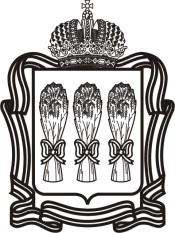 ПРАВИТЕЛЬСТВО ПЕНЗЕНСКОЙ ОБЛАСТИП О С Т А Н О В Л Е Н И Еот13 июня 2019 г.№346-пПг.Пензаг.Пензаг.Пензаг.Пензап/пНаименование показателя Единица измерения Значение 1 2 3 4 Критерии качества: Критерии качества: Критерии качества: Критерии качества: 1 Удовлетворенность населения медицинской помощью, в том числе: процент 
от числа опрошенных 70 1 - городскогопроцент 
от числа опрошенных 70 1 - сельского процент 
от числа опрошенных 70 2 Смертность населения, в том числе: - городского населения - сельского населения число умерших на 1000 человек населения 14,4 13,3 16,5 3 Смертность населения в трудоспособном возрасте (число умерших 
в трудоспособном возрасте) на 100 тыс. населения 533,7 4 Доля умерших в трудоспособном возрасте на дому в общем количестве умерших 
в трудоспособном возрасте % 52,8 5 Материнская смертность на 100 тыс. родившихся живыми 10,8 6 Младенческая смертность, в том числе: - в городской местности- в сельской местности на 1000 родившихся живыми 4,1 3,9 4,6 7 Доля умерших в возрасте до 1 года 
на дому в общем количестве умерших 
в возрасте до 1 года % 10,0 8 Смертность детей в возрасте 0 - 4 лет на 1000 родившихся живыми 5,1 9 Доля умерших в возрасте 0 - 4 лет на дому в общем количестве умерших 
в возрасте 0 - 4 лет % 15,0 10 Смертность детей в возрасте 0 - 17 лет на 100 тыс. населения соответству-ющего возраста 48,5 11 Доля умерших в возрасте 0 - 17 лет 
на дому в общем количестве умерших 
в возрасте 0 - 17 лет % 18,8 12 Доля впервые выявленных заболеваний при профилактических медицинских осмотрах, в том числе в рамках диспансеризации, в общем количестве впервые в жизни зарегистрированных заболеваний в течение года % 4,913 Доля впервые выявленных заболеваний при профилактических медицинских осмотрах, в том числе в рамках диспансеризации, лиц старше трудоспособного возраста в общем количестве впервые в жизни зарегистрированных заболеваний 
в течение года у лиц старше трудоспособного возраста % 6,3 14Доля впервые выявленных онкологических заболеваний при профилактических медицинских осмотрах, в том числе в рамках диспансеризации, в общем количестве впервые в жизни зарегистрированных онкологических заболеваний 
в течение года%23,515 Доля пациентов со злокачественными новообразованиями, состоящих на учете 
с момента установления диагноза 5 лет и более, в общем числе пациентов 
со злокачественными новообразованиями, состоящих на учете % 54,3 16 Доля впервые выявленных случаев онкологических заболеваний на ранних стадиях (I и II стадии) в общем количестве выявленных случаев онкологических заболеваний в течение года % 58,3 17Доля пациентов со злокачественными новообразованиями, взятых под диспансерное наблюдение, в общем количестве пациентов со злокачественными новообразованиями%97,0 18 Доля пациентов со злокачественными новообразованиями, выявленных активно, в общем количестве пациентов со злокачественными новообразованиями, взятых под диспансерное наблюдение % 34,8 19 Доля лиц, инфицированных вирусом иммунодефицита человека, получающих антиретровирусную терапию, в общем количестве лиц, инфицированных вирусом иммунодефицита человека % 60,0 20 Доля впервые выявленных случаев фиброзно-кавернозного туберкулеза 
в общем количестве выявленных случаев туберкулеза в течение года % 0,3 21 Доля пациентов с инфарктом миокарда, госпитализированных в первые 12 часов от начала заболевания, в общем количестве госпитализированных пациентов с инфарктом миокарда % 40,0 22 Доля пациентов с острым инфарктом миокарда, которым проведено стентирование коронарных артерий, 
в общем количестве пациентов с острым инфарктом миокарда, имеющих показания к его проведению % 25,0 23 Доля пациентов с острым и повторным инфарктом миокарда, которым выездной бригадой скорой медицинской помощи проведен тромболизис, в общем количестве пациентов с острым и повторным инфарктом миокарда, имеющих показания к его проведению, которым оказана медицинская помощь выездными бригадами скорой медицинской помощи % 8,3 24 Доля пациентов с острым инфарктом миокарда, которым проведена тромболитическая терапия, в общем количестве пациентов с острым инфарктом миокарда, имеющих показания к ее проведению % 11,0 25 Доля пациентов с острыми цереброваскулярными болезнями, госпитализированных в первые 6 часов 
от начала заболевания, в общем количестве госпитализированных в первичные сосудистые отделения или региональные сосудистые центры пациентов с острыми цереброваскулярными болезнями % 35,0 26Доля пациентов с острым ишемическим инсультом, которым проведена тромболитическая терапия, в общем количестве пациентов с острым ишемическим инсультом, госпитализированных в первичные сосудистые отделения или региональные сосудистые центры в первые 6 часов 
от начала заболевания%7,027 Доля пациентов с острым ишемическим инсультом, которым проведена тромболитическая терапия, в общем количестве пациентов с острым ишемическим инсультом, госпитализированных в первичные сосудистые отделения или региональные сосудистые центры % 7,0 28Доля пациентов, получивших паллиативную медицинскую помощь, 
в общем количестве пациентов, нуждающихся в паллиативной медицинской помощи%95,029Доля пациентов, получающих обезболивание в рамках оказания паллиативной медицинской помощи, 
в общем количестве пациентов, нуждающихся в обезболивании при оказании паллиативной медицинской помощи%100,030 Количество обоснованных жалоб, в том числе на отказ в оказании медицинской помощи, предоставляемой в рамках территориальной программы 85 Критерии доступности: Критерии доступности: Критерии доступности: Критерии доступности: 1 Обеспеченность населения врачами всего населения: (на 10 тыс. человек населения, включая городское и сельское население) 32,9 - городского населения (на 10 тыс. человек населения, включая городское и сельское население) 44,4 - сельского населения (на 10 тыс. человек населения, включая городское и сельское население) 8,0 оказывающими медицинскую помощь 
в амбулаторных условиях: (на 10 тыс. человек населения, включая городское и сельское население) 20,3 - городского населения (на 10 тыс. человек населения, включая городское и сельское население) 26,3 - сельского населения (на 10 тыс. человек населения, включая городское и сельское население) 7,4 оказывающими медицинскую помощь 
в стационарных условиях: (на 10 тыс. человек населения, включая городское и сельское население) 11,2 - городского населения (на 10 тыс. человек населения, включая городское и сельское население) 16,2 - сельского населения (на 10 тыс. человек населения, включая городское и сельское население) 0,5 2 Обеспеченность населения средним медицинским персоналом всего населения: (на 10 тыс. человек населения, включая городское и сельское население) 91,0 2 - городского населения - сельского населения (на 10 тыс. человек населения, включая городское и сельское население) 116,9 35,1 2 оказывающим медицинскую помощь 
в амбулаторных условиях: (на 10 тыс. человек населения, включая городское и сельское население) 44,3 2 - городского населения (на 10 тыс. человек населения, включая городское и сельское население) 51,5 2 - сельского населения (на 10 тыс. человек населения, включая городское и сельское население) 28,5 2 оказывающим медицинскую помощь 
в стационарных условиях: (на 10 тыс. человек населения, включая городское и сельское население) 38,5 2 - городского населения (на 10 тыс. человек населения, включая городское и сельское население) 54,4 2 - сельского населения (на 10 тыс. человек населения, включая городское и сельское население) 3,7 3 Доля расходов на оказание медицинской помощи в условиях дневных стационаров в общих расходах на территориальную программу % 8,6 4Доля расходов на оказание медицинской помощи в амбулаторных условиях 
в неотложной форме в общих расходах 
на территориальную программу % 2,3 5Доля охвата диспансеризацией взрослого населения, подлежащего диспансеризации % 63,0 6Доля охвата профилактическими медицинскими осмотрами взрослого населения, подлежащих профилактическим медицинским осмотрам, в том числе - городских жителей, - сельских жителей % 41,6 41,641,67Доля охвата профилактическими медицинскими осмотрами детей, подлежащих профилактическим медицинским осмотрам, в том числе: % 95,9 7- городских жителей, 95,9 7- сельских жителей 95,9 8Доля записей к врачу, совершенных гражданами без очного обращения в регистратуру медицинской организации%199Доля пациентов, получивших специализированную медицинскую помощь в стационарных условиях 
в медицинских организациях, подведомственных федеральным органам исполнительной власти, в общем числе пациентов, которым была оказана медицинская помощь в стационарных условиях в рамках территориальной программы обязательного медицинского страхования % 5,510 Число лиц, проживающих в сельской местности, которым оказана скорая медицинская помощь на 1000 человек сельского населения 223,0 11Доля фельдшерско-акушерских пунктов и фельдшерских пунктов, находящихся 
в аварийном состоянии и требующих капитального ремонта, в общем количестве фельдшерско-акушерских пунктов и фельдшерских пунктов % 3,1 12 Доля посещений выездной патронажной службой на дому для оказания паллиативной медицинской помощи взрослому населению в общем количестве посещений по паллиативной медицинской помощи взрослому населению % 12,2 13Число пациентов, получивших паллиативную медицинскую помощь 
по месту жительства, в том числе на домучеловек18 30014Число пациентов, которым оказана паллиативная медицинская помощь 
по месту их фактического пребывания 
за пределами субъекта Российской Федерации, на территории которого указанные пациенты зарегистрированы 
по месту жительствачеловек515 Доля женщин, которым проведено экстракорпоральное оплодотворение 
в общем количестве женщин с бесплодием % 28,0".Губернатор
Пензенской области   И.А. Белозерцев№ п/пНаименование 
медицинских организацийВ том числе осуществляющие проведение профилактических медицинских осмотров, в том числе в рамках диспансеризации1231Государственное бюджетное учреждение здравоохранения 
"Пензенская областная клиническая больница имени Н.Н. Бурденко"2Государственное бюджетное учреждение здравоохранения "Пензенская областная детская клиническая больница 
имени Н.Ф. Филатова"Государственное бюджетное учреждение здравоохранения "Пензенская областная детская клиническая больница 
имени Н.Ф. Филатова"3Государственное бюджетное учреждение здравоохранения 
"Областной онкологический диспансер"4Государственное бюджетное учреждение здравоохранения 
"Пензенский областной госпиталь для ветеранов войн"5Государственное бюджетное учреждение здравоохранения 
"Пензенская областная офтальмологическая больница"6Государственное бюджетное учреждение здравоохранения 
"Клиническая больница № 5"7Государственное бюджетное учреждение здравоохранения "Городская поликлиника"Государственное бюджетное учреждение здравоохранения "Городская поликлиника"8Государственное бюджетное учреждение здравоохранения 
"Клиническая больница № 6 
имени Г.А. Захарьина"9Государственное бюджетное учреждение здравоохранения 
"Клиническая больница № 4"10Государственное автономное учреждение здравоохранения Пензенской области "Пензенская стоматологическая поликлиника"11Государственное бюджетное учреждение здравоохранения 
"Пензенский городской родильный дом"12Государственное бюджетное учреждение здравоохранения 
"Городская детская поликлиника"Государственное бюджетное учреждение здравоохранения 
"Городская детская поликлиника"13Государственное бюджетное учреждение здравоохранения 
"Кузнецкая межрайонная стоматологическая поликлиника"14Государственное бюджетное учреждение здравоохранения 
"Кузнецкая межрайонная детская больница"Государственное бюджетное учреждение здравоохранения 
"Кузнецкая межрайонная 
детская больница"15Государственное бюджетное учреждение здравоохранения 
"Кузнецкая межрайонная больница"Государственное бюджетное учреждение здравоохранения "Кузнецкая межрайонная больница"16Государственное бюджетное учреждение здравоохранения 
"Башмаковская районная больница"Государственное бюджетное учреждение здравоохранения 
"Башмаковская районная больница"17Государственное бюджетное учреждение здравоохранения 
"Белинская районная больница"Государственное бюджетное учреждение здравоохранения 
"Белинская районная больница"18Государственное бюджетное учреждение здравоохранения 
"Бессоновская районная больница"Государственное бюджетное учреждение здравоохранения 
"Бессоновская районная больница"19Государственное бюджетное учреждение здравоохранения 
"Городищенская районная больница"Государственное бюджетное учреждение здравоохранения 
"Городищенская районная больница"20Государственное бюджетное учреждение здравоохранения 
"Земетчинская районная больница"Государственное бюджетное учреждение здравоохранения 
"Земетчинская районная больница"21Государственное бюджетное учреждение здравоохранения 
"Иссинская участковая больница"Государственное бюджетное учреждение здравоохранения 
"Иссинская участковая больница"22Государственное бюджетное учреждение здравоохранения 
"Каменская межрайонная больница"Государственное бюджетное учреждение здравоохранения 
"Каменская межрайонная больница"23Государственное бюджетное учреждение здравоохранения 
"Колышлейская районная больница"Государственное бюджетное учреждение здравоохранения 
"Колышлейская районная больница"24Государственное бюджетное учреждение здравоохранения 
"Лопатинская участковая больница"Государственное бюджетное учреждение здравоохранения 
"Лопатинская участковая больница"25Государственное бюджетное учреждение здравоохранения 
"Лунинская районная больница"Государственное бюджетное учреждение здравоохранения 
"Лунинская районная больница"26Государственное бюджетное учреждение здравоохранения 
"Мокшанская районная больница"Государственное бюджетное учреждение здравоохранения 
"Мокшанская районная больница"27Государственное бюджетное учреждение здравоохранения 
"Нижнеломовская межрайонная больница"Государственное бюджетное учреждение здравоохранения 
"Нижнеломовская межрайонная больница"28Государственное бюджетное учреждение здравоохранения 
"Никольская районная больница"Государственное бюджетное учреждение здравоохранения 
"Никольская районная больница"29Государственное бюджетное учреждение здравоохранения 
"Сердобская межрайонная больница 
им. А.И. Настина"Государственное бюджетное учреждение здравоохранения 
"Сердобская межрайонная больница 
им. А.И. Настина"30Государственное бюджетное учреждение здравоохранения 
"Сосновоборская участковая больница"Государственное бюджетное учреждение здравоохранения 
"Сосновоборская участковая больница"31Государственное бюджетное учреждение здравоохранения 
"Тамалинская участковая больница"Государственное бюджетное учреждение здравоохранения 
"Тамалинская участковая больница"32Государственное бюджетное учреждение здравоохранения 
"Пензенская районная больница"Государственное бюджетное учреждение здравоохранения 
"Пензенская районная больница"33Государственное бюджетное учреждение здравоохранения 
"Шемышейская участковая больница"Государственное бюджетное учреждение здравоохранения 
"Шемышейская участковая больница"34Государственное бюджетное учреждение здравоохранения 
"Пензенская областная станция скорой медицинской помощи"35Государственное бюджетное учреждение здравоохранения "Пензенский областной клинический центр специализированных видов медицинской помощи"36Государственное бюджетное учреждение здравоохранения 
"Пензенская областная туберкулезная больница"37Государственное бюджетное учреждение здравоохранения 
"Пензенский областной центр медицинской профилактики"38Муниципальное автономное учреждение здравоохранения "Санаторий "Заречье"39Государственное бюджетное учреждение здравоохранения 
"Самарский областной медицинский центр "Династия"40Федеральное государственное бюджетное учреждение здравоохранения 
"Медико-санитарная часть № 59 Федерального медико-биологического агентства"Федеральное государственное бюджетное учреждение здравоохранения 
"Медико-санитарная часть № 59 Федерального медико-биологического агентства"41Федеральное казенное учреждение "Войсковая часть 45108"Федеральное казенное учреждение "Войсковая часть 45108"42Федеральное казенное учреждение здравоохранения "Медико-санитарная часть Министерства внутренних дел Российской Федерации 
по Пензенской области"43Федеральное государственное бюджетное учреждение "Федеральный центр сердечно-сосудистой хирургии" Министерства здравоохранения Российской Федерации (г. Пенза)44Федеральное государственное бюджетное образовательное учреждение 
высшего образования "Пензенский государственный университет"Федеральное государственное бюджетное образовательное учреждение 
высшего образования "Пензенский государственный университет"45Акционерное общество "Пензенское производственное объединение
электронной вычислительной техники имени В.А. Ревунова"46Федеральное государственное казенное учреждение "428 военный госпиталь" Министерства обороны Российской Федерации - филиал № 3 федерального государственного казенного учреждения "428 военный госпиталь" 
Министерства обороны 
Российской Федерации47Негосударственное учреждение здравоохранения "Отделенческая клиническая больница на станции Пенза" открытого акционерного общества "Российские железные дороги"Негосударственное учреждение здравоохранения "Отделенческая клиническая больница на станции Пенза" открытого акционерного общества "Российские железные дороги"48Общество с ограниченной ответственностью "ИНМЕД"49Общество с ограниченной ответственностью "Медцентр-УЗИ"50Общество с ограниченной ответственностью "МЕДЭКО"51Общество с ограниченной ответственностью "ЭКО центр"52Общество с ограниченной ответственностью "Академия женского здоровья и репродукции человека"53Общество с ограниченной ответственностью "Лечебно-диагностический центр Международного института биологических систем - Пенза"54Общество с ограниченной ответственностью "Добрый Доктор"55Общество с ограниченной ответственностью "Нейрон-Мед"56Общество с ограниченной ответственностью "Консультативно-диагностический центр "Клиника-Сити"57Общество с ограниченной ответственностью "Фрезениус Нефрокеа"58Общество с ограниченной ответственностью "Здоровье"59Общество с ограниченной ответственностью медицинский центр "Новая клиника"60Общество с ограниченной ответственностью "Клинико-диагностический центр "МЕДИСОФТ"61Общество с ограниченной ответственностью Стоматологическая клиника "Зубного искусства"62Общество с ограниченной ответственностью "Профимед"63Общество с ограниченной ответственностью "Салютэ"64Общество с ограниченной ответственностью "Биокор Клиник"65Общество с ограниченной ответственностью "Дистанционная медицина"66Общество с ограниченной ответственностью 
"Клинико-диагностический центр "МЕДИЛАЙН"67Общество с ограниченной ответственностью 
"Клиника диагностики и лечения 
на Измайлова"68Общество с ограниченной ответственностью "Медицинская клиника "Здоровье"69Открытое акционерное общество "Фармация"70Общество с ограниченной ответственностью "Стоматология"71Общество с ограниченной ответственностью "Уральский клинический лечебно-реабилитационный центр"72Общество с ограниченной ответственностью "АльфаДент"73Общество с ограниченной ответственностью "Микрохирургия глаза"74Общество с ограниченной ответственностью санаторий 
"Хопровские зори"75Лечебно-профилактическое учреждение "Санаторий имени В.В. Володарского"76Закрытое акционерное общество научно-производственное предприятие  
"Медицина для Вас"77Общество с ограниченной ответственностью "Медицина 
для Вас плюс"78Общество с ограниченной ответственностью "Клинико-диагностический центр "МЕДИКЛИНИК"79Общество с ограниченной ответственностью "Клинико-диагностический центр 
"МЕДИ ЭКСПЕРТ"80Общество с ограниченной ответственностью "Премиум"                       81Общество с ограниченной ответственностью "Эстедент"                       82Общество с ограниченной ответственностью "ПЭТ-Технолоджи"  83Лечебно-профилактическое учреждение санаторий "Березовая роща"                       84Общество с ограниченной ответственностью "ГАРМОНИЯ ПЛЮС"85Общество с ограниченной ответственностью "Серебряный бор"              86Общество с ограниченной ответственностью "ВРТ"87Общество с ограниченной ответственностью "М-ЛАЙН"88Общество с ограниченной ответственностью 
"ПОЛИКЛИНИКА № 8"89Общество с ограниченной ответственностью "ЦЕНТРЫ ДИАЛИЗА "АВИЦЕННА"           90Общество с ограниченной ответственностью "ДИАЛИЗНЫЙ ЦЕНТР НЕФРОС-ДОН"           №п/пНаименование специальностейОбъемы амбулаторной медицинской помощи на 2019 годОбъемы амбулаторной медицинской помощи на 2019 годОбъемы амбулаторной медицинской помощи на 2019 годОбъемы амбулаторной медицинской помощи на 2019 годОбъемы амбулаторной медицинской помощи на 2019 годОбъемы амбулаторной медицинской помощи на 2019 год№п/пНаименование специальностейвсего,в посеще-нияхв том числе:в том числе:в том числе:в том числе:среднее число посеще-ний по заболе-ваниямв одном обраще-нии№п/пНаименование специальностейвсего,в посеще-нияхс проф. целью,в посеще-нияхнеотлож-ная медицин-ская помощь, 
в посе-щенияхпо поводу заболеванияпо поводу заболеваниясреднее число посеще-ний по заболе-ваниямв одном обраще-нии№п/пНаименование специальностейвсего,в посеще-нияхс проф. целью,в посеще-нияхнеотлож-ная медицин-ская помощь, 
в посе-щенияхв обра-щенияхв посеще-нияхсреднее число посеще-ний по заболе-ваниямв одном обраще-нии123456781Акушерство и гинекология854 956248 4093 875158 598602 6723,82Аллергология и иммунология45 80024 670-8 12721 1302,63Дерматология182 62263 451-28 374119 1714,24Инфекционные болезни108 95538 3635 25427 22465 3382,45Кардиология и ревматология315 964135 5123 35257 129177 1003,16Неврология466 143249 4675 46072 833211 2162,97Оториноларингология, включая сурдологию**)356 475104 9274 97860 139246 5704,18Офтальмология443 112186 81017 63962 806238 6633,89Педиатрия**)1 313 035346 735126 101300 071840 1992,810Детская урология - андрология5 9434 8311163839962,611Терапия, всего,в том числе:2 638 517538 854457 334587 6281 642 3292,711.1Гастроэнтерология64 84515 289-18 35449 5562,711.2Гематология29 80913 620-5 99616 1892,711.3Нефрология ******), 
в том числе:94 83911 380-10 26983 4592,711.3.1для проведения заместительной почечной терапии *****)67 332--4 29667 332X11.4Пульмонология14 5473 555-4 07110 9922,712Урология100 16529 3065 83825 00865 0212,613Хирургия, всего,в том числе:892 968244 72997 700183 513550 5393,013.1Колопроктология7 8992 337-1 8545 5623,013.2Нейрохирургия10 8824 0794 1638802 6403,013.3Травматология и ортопедия256 17852 83567 74345 200135 6003,013.4Сердечно-сосудистая хирургия11 3995 591-1 9365 8083,013.5Онкология226 21565 484-53 577160 7313,014Эндокринология168 97641 998-50 791126 9782,515Гериатрия4 2554 255----16Количество посещений центров здоровья, всего,в том числе:58 73658 736----16.1Посещения впервые обратившихся граждан в отчетном году для проведения комплексного обследования55 62555 625----16.2Посещения обратившихся граждан для динамического наблюдения3 1113 111----Всего:7 956 6222 321 053727 6471 622 6244 907 922-17Профилактические медицинские осмотры, в том числе в рамках диспансеризации1 035 6791 035 67917.1.объем комплексных посещений в рамках диспансеризации, включающей профилактический медицинский осмотр и дополнительные методы обследований, в том числе в целях выявления онкологических заболеваний 
(1-й этап)209 758209 75818Посещения 
к среднему медицинскому персоналу271 374271 374----19Стоматология,в посещениях2 160 40960 4416 505697 8212 093 4633,019.1Стоматология, в УЕТ8 425 599235 72025 369-8 164 506-20Посещения, связанные 
с диагностическими обследованиями ****)74 08474 084----21Амбулаторная хирургия,в посещениях***)13 00913 009----ИТОГО:11 511 1773 775 640734 1522 320 4457 001 385Норматив объемов предоставления медицинской помощи в расчете на одно застрахованное по ОМС лицоХ2,8800,5601,770ХХ№п/пНаименование 
специальностейОбъемы амбулаторной медицинской помощи 
на 2019 годОбъемы амбулаторной медицинской помощи 
на 2019 годОбъемы амбулаторной медицинской помощи 
на 2019 годОбъемы амбулаторной медицинской помощи 
на 2019 годОбъемы амбулаторной медицинской помощи 
на 2019 год№п/пНаименование 
специальностейвсего,в посеще-нияхв том числе:в том числе:в том числе:в том числе:№п/пНаименование 
специальностейвсего,в посеще-нияхс проф. целью,в посе-щенияхнеотлож-ная меди-цинская помощь, 
в посеще-нияхпо поводу заболеванияпо поводу заболевания№п/пНаименование 
специальностейвсего,в посеще-нияхс проф. целью,в посе-щенияхнеотлож-ная меди-цинская помощь, 
в посеще-нияхв обра-щенияхв посе-щениях12345671Акушерство и гинекология0,6520,1890,0030,1200,4602Аллергология и иммунология0,0350,019-0,0060,0163Дерматология0,1390,048-0,0220,0914Инфекционные болезни0,0830,0290,0040,0210,0505Кардиология и ревматология0,2410,1030,0030,0440,1356Неврология0,3560,1910,0040,0550,1617Оториноларингология, включая сурдологию**)0,2720,0800,0040,0460,1888Офтальмология0,3370,1420,0130,0480,1829Педиатрия**)1,0020,2650,0960,2290,64110Детская урология - андрология0,0060,0040,0010,0010,00111Терапия, всего, в том числе:2,0120,4110,3480,4481,25311.1Гастроэнтерология0,0500,012-0,0140,03811.2Гематология0,0220,010-0,0050,01211.3Нефрология, в том числе:0,0730,009-0,0080,06411.3.1для проведения замести-тельной почечной терапии0,0510,000-0,0030,05111.4Пульмонология0,0110,003-0,0030,00812Урология0,0760,0220,0040,0190,05013Хирургия, всего, в том числе:0,6820,1870,0750,1400,42013.1Колопроктология0,0060,002-0,0010,00413.2Нейрохирургия0,0080,0030,0030,0010,00213.3Травматология и ортопедия0,1950,0400,0520,0340,10313.4Сердечно-сосудистая хирургия0,0080,004-0,0010,00413.5Онкология0,1730,050-0,0410,12314Эндокринология0,1290,032-0,0390,09715Гериатрия0,0030,003---16Количество посещений центров здоровья, всего, 
в том числе:0,0450,045---16.1Посещения впервые обратившихся граждан в отчетном году для проведения комплексного обследования0,0420,042---16.2Посещения обратившихся граждан для динамического наблюдения0,0030,003---Всего:6,0701,7700,5551,2383,74517Профилактические медицинские осмотры, 
в том числе в рамках диспансеризации0,7900,790---17.1.объем комплексных посещений в рамках диспансеризации, включающей профилактический медицинский осмотр и дополнительные методы обследований, в том числе в целях выявления онкологических заболеваний (1-й этап)0,1600,16018Посещения к среднему медицинскому персоналу0,2070,207---19Стоматология, в посещениях1,6470,0460,0050,5321,59619.1Стоматология, в УЕТ6,4270,1800,019-6,22820Посещения, связанные 
с диагностическими обследованиями0,0570,057---21Амбулаторная хирургия,в посещениях0,0100,010---ИТОГО:Х2,8800,5601,770Х№ п/пНаименование диагностических исследованийКоличество диагностических исследований1231Компьютерная томография органов и систем без внутри-венного контрастирования 23 1062Компьютерная томография органов и систем с внутривенным контрастированием3 2913Магнитно-резонансная томография без внутривенного контрас-тирования12 8334Магнитно-резонансная томография с внутривенным контрас-тированием24 1685Компьютерная томография грудной полости с внутривенным болюсным контрастированием, мультипланарной и трехмерной реконструкцией1 0456Компьютерная томография брюшной полости с внутривенным болюсным контрастированием, мультипланарной и трехмерной реконструкцией3937Коронарография2 5638Колоноскопия5 6859Позитронная эмиссионная томография, совмещенная с компью-терной томографией с туморотропными РФП1 000 Итого 74 084Виды и условия оказания медицинской помощи№ 
строкиЕдиница измеренияОбъем медицин-ской помощи, норматив объемов предо-ставления медицин-ской помощи 
в расчете 
на одно застрахо-ванное лицо **)Стоимость единицы объема медицин-ской помощи (норматив финан-совых 
затрат на единицу объема предо-ставления медицин-ской помощи)Подуше-вые норма-тивы финан-сирова-ния Прог-раммы ОМС,рублейСтоимость Программы ОМС,тыс. рублейААА123456Медицинская помощь 
в рамках территориальной программы ОМС:Медицинская помощь 
в рамках территориальной программы ОМС:Медицинская помощь 
в рамках территориальной программы ОМС:1хх11 739,7115 390 598,8- скорая медицинская помощь(сумма строк 10+15)- скорая медицинская помощь(сумма строк 10+15)- скорая медицинская помощь(сумма строк 10+15)2вызов0,3002 330,20699,06916 457,9- медицинская помощь в амбулаторных условияхСумма строк11.1
+16.13.1посещение с профилакти-ческими и иными целями2,880477,121 374,111 801 433,2- медицинская помощь в амбулаторных условияхСумма строк11.1.1
+ 16.1.13.1.1.в том числе посещение для проведения профилак-тических медицинских осмотров, включая диспансе-ризацию0,790ххх- медицинская помощь в амбулаторных условияхСумма строк11.1.1.1+ 16.1.1.13.1.1.1включая посещение для проведения профилакти-ческих медицинских осмотров 
(без учета диспансеризации)0,6301 028,65648,05849 583,8- медицинская помощь в амбулаторных условияхСумма строк11.1.1.2+ 16.1.1.23.1.1.2включая комплексное посещение в рамках диспансеризации, включающей профилакти-ческий медицинский осмотр и дополнительные методы обследований, 
в том числе в целях выявления онкологических заболеваний (1-й этап)0,1601 193,90191,02250 429,8- медицинская помощь в амбулаторных условияхСумма строк16.1.23.1.2.в том числе посещение по паллиативной медицинской помощи***-ххх- медицинская помощь в амбулаторных условияхСумма строк16.1.2.13.1.2.1включая посещение по паллиативной медицинской помощи без учета посещения 
на дому патронажными бригадами паллиативной медицинской помощи***----- медицинская помощь в амбулаторных условияхСумма строк16.1.2.23.1.2.2включая посещение на дому выездными патронажными бригадами паллиативной медицинской помощи***----- медицинская помощь в амбулаторных условияхСумма строк11.2
+16.23.2посещение по неот-ложной меди-цинской помощи0,560605,61339,14444 609,9- медицинская помощь в амбулаторных условияхСумма строк11.3
+16.33.3обращение1,7701 324,002 343,483 072 269,5- специализированная медицинская помощьв стационарных условиях (сумма строк 12+17),в том числе:- специализированная медицинская помощьв стационарных условиях (сумма строк 12+17),в том числе:- специализированная медицинская помощьв стационарных условиях (сумма строк 12+17),в том числе:4случай госпита-лизации0,1744332 306,785 635,277 387 762,2медицинская помощь 
по профилю "онкология"(сумма строк 12.1+17.1)медицинская помощь 
по профилю "онкология"(сумма строк 12.1+17.1)медицинская помощь 
по профилю "онкология"(сумма строк 12.1+17.1)4.1случай госпита-лизации0,009177 245,46702,93921 536,2медицинская реабилитация 
в стационарных условиях(сумма строк 12.2+17.2)медицинская реабилитация 
в стационарных условиях(сумма строк 12.2+17.2)медицинская реабилитация 
в стационарных условиях(сумма строк 12.2+17.2)4.2случай госпита-лизации0,00434 899,20139,60183 009,5высокотехнологичная медицинская помощь 
(сумма строк 12.3+17.3)высокотехнологичная медицинская помощь 
(сумма строк 12.3+17.3)высокотехнологичная медицинская помощь 
(сумма строк 12.3+17.3)4.3случай госпита-лизации0,00617165 246,351 019,571 336 637,7- медицинская помощь 
в условиях дневного стационара(сумма строк 13+18)- медицинская помощь 
в условиях дневного стационара(сумма строк 13+18)- медицинская помощь 
в условиях дневного стационара(сумма строк 13+18)5случай лечения0,06219 991,451 239,471 624 924,7медицинская помощь 
по профилю "онкология"(сумма строк 13.1+18.1)медицинская помощь 
по профилю "онкология"(сумма строк 13.1+18.1)медицинская помощь 
по профилю "онкология"(сумма строк 13.1+18.1)5.1.случай лечения0,0063171 080,71448,52588 002,5при экстракорпоральном оплодотворении(сумма строк 13.2+18.2)при экстракорпоральном оплодотворении(сумма строк 13.2+18.2)при экстракорпоральном оплодотворении(сумма строк 13.2+18.2)5.2.случай лечения0,0006865114 704,8578,75103 234,4- паллиативная 
медицинская помощь 
(равно строке 19) *- паллиативная 
медицинская помощь 
(равно строке 19) *- паллиативная 
медицинская помощь 
(равно строке 19) *6койко-день----- затраты на ведение дела СМО- затраты на ведение дела СМО- затраты на ведение дела СМО7хх109,18143 141,4- иные расходы(равно строке 20)- иные расходы(равно строке 20)- иные расходы(равно строке 20)8хх--Из строки 1:1. Медицинская помощь, предоставляемая в рамках базовой программы ОМС застрахованным лицамИз строки 1:1. Медицинская помощь, предоставляемая в рамках базовой программы ОМС застрахованным лицамИз строки 1:1. Медицинская помощь, предоставляемая в рамках базовой программы ОМС застрахованным лицам9хх11 630,5315 247 457,4- скорая медицинская помощь- скорая медицинская помощь- скорая медицинская помощь10вызов0,3002 330,20699,06916 457,9- медицинская помощьв амбулаторных условиях- медицинская помощьв амбулаторных условиях- медицинская помощьв амбулаторных условиях11.1посещение 
с профилак-тическими и иными целями2,880477,121 374,111 801 433,2- медицинская помощьв амбулаторных условиях- медицинская помощьв амбулаторных условиях- медицинская помощьв амбулаторных условиях11.1.1в том числе посещение для проведения профилак-тических медицинских осмотров, включая диспансе-ризацию0,790ххх- медицинская помощьв амбулаторных условиях- медицинская помощьв амбулаторных условиях- медицинская помощьв амбулаторных условиях11.1.1.1включая посещение для проведения профилакти-ческих медицинских осмотров (без учета диспансеризации)0,6301 028,65648,05849 583,8- медицинская помощьв амбулаторных условиях- медицинская помощьв амбулаторных условиях- медицинская помощьв амбулаторных условиях11.1.1.2включая комплексное посещение в рамках диспансеризации, включающей профилакти-ческий медицинский осмотр и дополнительные методы обследований, в том числе в целях выявления онкологических заболеваний (1-й этап)0,1601 193,90191,02250 429,8- медицинская помощьв амбулаторных условиях- медицинская помощьв амбулаторных условиях- медицинская помощьв амбулаторных условиях11.2посещение по неот-ложной меди-цинской помощи0,560605,61339,14444 609,9- медицинская помощьв амбулаторных условиях- медицинская помощьв амбулаторных условиях- медицинская помощьв амбулаторных условиях11.3обращение1,7701 324,002 343,483 072 269,5- специализированная медицинская помощьв стационарных условиях, 
в том числе:- специализированная медицинская помощьв стационарных условиях, 
в том числе:- специализированная медицинская помощьв стационарных условиях, 
в том числе:12случай госпита-лизации0,1744332 306,785 635,277 387 762,2медицинская помощь 
по профилю "онкология"медицинская помощь 
по профилю "онкология"медицинская помощь 
по профилю "онкология"12.1случай госпита-лизации0,009177 245,46702,93921 536,2медицинская реабилитация 
в стационарных условияхмедицинская реабилитация 
в стационарных условияхмедицинская реабилитация 
в стационарных условиях12.2случай госпита-лизации0,00434 899,20139,60183 009,5высокотехнологичная медицинская помощьвысокотехнологичная медицинская помощьвысокотехнологичная медицинская помощь12.3случай госпита-лизации0,00617165 246,351 019,571 336 637,7- медицинская помощь 
в условиях дневного стационара- медицинская помощь 
в условиях дневного стационара- медицинская помощь 
в условиях дневного стационара13случай лечения0,06219 991,451 239,471 624 924,7медицинская помощь по профилю "онкология"медицинская помощь по профилю "онкология"медицинская помощь по профилю "онкология"13.1.случай лечения0,0063171 080,71448,52588 002,5при экстракорпоральном оплодотворениипри экстракорпоральном оплодотворениипри экстракорпоральном оплодотворении13.2.случай лечения0,0006865114 704,8578,75103 234,42. Медицинская помощь 
по видам и заболеваниям сверх базовой программы:2. Медицинская помощь 
по видам и заболеваниям сверх базовой программы:2. Медицинская помощь 
по видам и заболеваниям сверх базовой программы:14хх--- скорая медицинская помощь- скорая медицинская помощь- скорая медицинская помощь15вызов----- медицинская помощьв амбулаторных условиях- медицинская помощьв амбулаторных условиях- медицинская помощьв амбулаторных условиях16.1посещение 
с профилак-тическимии иными целями----- медицинская помощьв амбулаторных условиях- медицинская помощьв амбулаторных условиях- медицинская помощьв амбулаторных условиях16.1.1в том числе посещение для проведения профилак-тических медицинских осмотров, включая диспансери-зацию-ххх- медицинская помощьв амбулаторных условиях- медицинская помощьв амбулаторных условиях- медицинская помощьв амбулаторных условиях16.1.1.1включая посещение для проведения профилакти-ческих медицинских осмотров (без учета диспансеризации)----- медицинская помощьв амбулаторных условиях- медицинская помощьв амбулаторных условиях- медицинская помощьв амбулаторных условиях16.1.1.2включая комплексное посещение в рамках диспансеризации, включающей профилакти-ческий медицинский осмотр и дополнительные методы обследований, в том числе в целях выявления онкологических заболеваний (1-й этап)----- медицинская помощьв амбулаторных условиях- медицинская помощьв амбулаторных условиях- медицинская помощьв амбулаторных условиях16.1.2в том числе посещение по паллиативной медицинской помощи***-ххх- медицинская помощьв амбулаторных условиях- медицинская помощьв амбулаторных условиях- медицинская помощьв амбулаторных условиях16.1.2.1включая посещение по паллиативной медицинской помощи без учета посещения на дому патронажными бригадами паллиативной медицинской помощи***----- медицинская помощьв амбулаторных условиях- медицинская помощьв амбулаторных условиях- медицинская помощьв амбулаторных условиях16.1.2.2включая посещение на дому выездными патронажными бригадами паллиативной медицинской помощи***----- медицинская помощьв амбулаторных условиях- медицинская помощьв амбулаторных условиях- медицинская помощьв амбулаторных условиях16.2посещениепо неот-ложной меди-цинской помощи----- медицинская помощьв амбулаторных условиях- медицинская помощьв амбулаторных условиях- медицинская помощьв амбулаторных условиях16.3обращение----- специализированная медицинская помощь 
в стационарных условиях,         в том числе:- специализированная медицинская помощь 
в стационарных условиях,         в том числе:- специализированная медицинская помощь 
в стационарных условиях,         в том числе:17случай госпита-лизации----медицинская помощь 
по профилю "онкология"медицинская помощь 
по профилю "онкология"медицинская помощь 
по профилю "онкология"17.1случай госпита-лизации----медицинская реабилитация 
в стационарных условияхмедицинская реабилитация 
в стационарных условияхмедицинская реабилитация 
в стационарных условиях17.2случай госпита-лизации----высокотехнологичная медицинская помощьвысокотехнологичная медицинская помощьвысокотехнологичная медицинская помощь17.3случай госпита-лизации----- медицинская помощь 
в условиях дневного стационара- медицинская помощь 
в условиях дневного стационара- медицинская помощь 
в условиях дневного стационара18случай лечения----медицинская помощь по профилю "онкология"медицинская помощь по профилю "онкология"медицинская помощь по профилю "онкология"18.1.случай лечения----при экстракорпоральном оплодотворениипри экстракорпоральном оплодотворениипри экстракорпоральном оплодотворении18.2.случай лечения----- паллиативная медицинская помощь- паллиативная медицинская помощь- паллиативная медицинская помощь19койко-день----- иные расходы- иные расходы- иные расходы20хх--№ п/пНаименование медицинских организацийВ том числе осуществляющие деятельность в сфере обязательного медицинского страхованияМедицинские организации, проводящие профилактические медицинские осмотры, 
в том числе в рамках диспансеризации 12341Государственное бюджетное учреждение здравоохранения "Пензенская областная клиническая больница 
имени Н.Н. Бурденко"Государственное бюджетное учреждение здравоохранения "Пензенская областная клиническая больница 
имени Н.Н. Бурденко"2Государственное бюджетное учреждение здравоохранения "Пензенская областная детская клиническая больница 
имени Н.Ф. Филатова"Государственное бюджетное учреждение здравоохранения "Пензенская областная детская клиническая больница 
имени Н.Ф. Филатова"Государственное бюджетное учреждение здравоохранения "Пензенская областная детская клиническая больница имени Н.Ф. Филатова3Государственное бюджетное учреждение здравоохранения "Областной онкологический диспансер"Государственное бюджетное учреждение здравоохранения "Областной онкологический диспансер"4Государственное бюджетное учреждение здравоохранения "Пензенский областной госпиталь для ветеранов войн"Государственное бюджетное учреждение здравоохранения "Пензенский областной госпиталь для ветеранов войн"5Государственное бюджетное учреждение здравоохранения "Пензенская областная офтальмологическая больница"Государственное бюджетное учреждение здравоохранения "Пензенская областная офтальмологическая больница"6Государственное бюджетное 
учреждение здравоохранения "Клиническая больница № 5"Государственное бюджетное 
учреждение здравоохранения "Клиническая больница № 5"7Государственное бюджетное учреждение здравоохранения "Городская поликлиника"Государственное бюджетное учреждение здравоохранения "Городская поликлиника"Государственное бюджетное учреждение здравоохранения "Городская поликлиника"8Государственное бюджетное учреждение здравоохранения "Клиническая 
больница № 6 
имени Г.А. Захарьина"Государственное бюджетное учреждение здравоохранения "Клиническая 
больница № 6 
имени Г.А. Захарьина"9Государственное бюджетное 
учреждение здравоохранения "Клиническая больница № 4"Государственное бюджетное 
учреждение здравоохранения "Клиническая больница № 4"10Государственное автономное учреждение здравоохранения Пензенской области "Пензенская стоматологическая поликлиника"Государственное автономное учреждение здравоохранения Пензенской области "Пензенская стоматологическая поликлиника"11Государственное бюджетное учреждение здравоохранения "Пензенский городской родильный дом"Государственное бюджетное учреждение здравоохранения "Пензенский городской родильный дом"12Государственное бюджетное учреждение здравоохранения "Городская детская поликлиника"Государственное бюджетное учреждение здравоохранения "Городская детская поликлиника"Государственное бюджетное учреждение здравоохранения "Городская детская поликлиника13Государственное бюджетное учреждение здравоохранения "Областная психиатрическая больница 
имени К.Р. Евграфова"Государственное бюджетное учреждение здравоохранения "Областная психиатрическая больницаимени К.Р. Евграфова"14Государственное бюджетное учреждение здравоохранения "Пензенская областная туберкулезная больница"Государственное бюджетное учреждение здравоохранения "Пензенская областная туберкулезная больница"15Государственное бюджетное учреждение здравоохранения "Областная наркологическая больница"16Государственное бюджетное учреждение здравоохранения "Пензенский областной клинический центр крови"17Государственное бюджетное учреждение здравоохранения "Пензенский областной медицинский информационно-аналитический центр"18Государственное бюджетное учреждение здравоохранения "Областное бюро судебно-медицинской экспертизы"19Государственное бюджетное 
учреждение здравоохранения 
"Пензенский дом ребенка"20Государственное бюджетное учреждение здравоохранения "Территориальный центр медицины катастроф Пензенской области"21Государственное бюджетное учреждение здравоохранения "Пензенский областной центр медицинской профилактики"Государственное бюджетное учреждение здравоохранения "Пензенский областной центр медицинской профилактики"22Государственное бюджетное учреждение здравоохранения "Детский санаторий "Солнышко"23Государственное бюджетное учреждение здравоохранения "Областной врачебно-физкультурный диспансер"24Государственное бюджетное учреждение здравоохранения "Кузнецкая межрайонная стоматологическая поликлиника"Государственное бюджетное учреждение здравоохранения "Кузнецкая межрайонная стоматологическая поликлиника"25Государственное бюджетное учреждение здравоохранения "Кузнецкая 
межрайонная детская больница"Государственное бюджетное учреждение здравоохранения "Кузнецкая 
межрайонная детская больница"Государственное бюджетное учреждение здравоохранения "Кузнецкая 
межрайонная детская больница"26Государственное бюджетное учреждение здравоохранения "Кузнецкая 
межрайонная больница"Государственное бюджетное учреждение здравоохранения "Кузнецкая 
межрайонная больница"Государственное бюджетное учреждение здравоохранения "Кузнецкая 
межрайонная больница27Государственное бюджетное учреждение здравоохранения "Башмаковская 
районная больница"Государственное бюджетное учреждение здравоохранения "Башмаковская 
районная больница"Государственное бюджетное учреждение здравоохранения "Башмаковскаярайонная больница"28Государственное бюджетное учреждение здравоохранения "Белинская районная больница"Государственное бюджетное учреждение здравоохранения "Белинская районная больница"Государственное бюджетное учреждение здравоохранения "Белинская районная больница"29Государственное бюджетное учреждение здравоохранения "Бессоновская районная больница"Государственное бюджетное учреждение здравоохранения "Бессоновская районная больница"Государственное бюджетное учреждение здравоохранения "Бессоновская районная больница"30Государственное бюджетное учреждение здравоохранения "Городищенская районная больница"Государственное бюджетное учреждение здравоохранения "Городищенская районная больница"Государственное бюджетное учреждение здравоохранения "Городищенская районная больница31Государственное бюджетное учреждение здравоохранения "Земетчинская районная больница"Государственное бюджетное учреждение здравоохранения "Земетчинская районная больница"Государственное бюджетное учреждение здравоохранения "Земетчинская районная больница"32Государственное бюджетное учреждение здравоохранения "Иссинская участковая больница"Государственное бюджетное учреждение здравоохранения "Иссинская участковая больница"Государственное бюджетное учреждение здравоохранения "Иссинская участковая больница33Государственное бюджетное учреждение здравоохранения "Каменская межрайонная больница"Государственное бюджетное учреждение здравоохранения "Каменская межрайонная больница"Государственное бюджетное учреждение здравоохранения "Каменская межрайонная больница"34Государственное бюджетное учреждение здравоохранения "Колышлейская районная больница"Государственное бюджетное учреждение здравоохранения "Колышлейская районная больница"Государственное бюджетное учреждение здравоохранения "Колышлейская районная больница"35Государственное бюджетное учреждение здравоохранения "Лопатинская участковая больница"Государственное бюджетное учреждение здравоохранения "Лопатинская участковая больница"Государственное бюджетное учреждение здравоохранения "Лопатинская участковая больница"36Государственное бюджетное учреждение здравоохранения "Лунинская районная больница"Государственное бюджетное учреждение здравоохранения "Лунинская районная больница"Государственное бюджетное учреждение здравоохранения "Лунинская районная больница"37Государственное бюджетное учреждение здравоохранения "Мокшанская районная больница"Государственное бюджетное учреждение здравоохранения "Мокшанская районная больница"Государственное бюджетное учреждение здравоохранения "Мокшанская районная больница"38Государственное бюджетное учреждение здравоохранения "Нижнеломовская межрайонная больница"Государственное бюджетное учреждение здравоохранения "Нижнеломовская межрайонная больница"Государственное бюджетное учреждение здравоохранения "Нижнеломовская межрайонная больница"39Государственное бюджетное учреждение здравоохранения "Никольская районная больница"Государственное бюджетное учреждение здравоохранения "Никольская районная больница"Государственное бюджетное учреждение здравоохранения "Никольская районная больница"40Государственное бюджетное учреждение здравоохранения "Сердобская межрайонная больница им. А.И. Настина"Государственное бюджетное учреждение здравоохранения "Сердобская межрайонная больница им. А.И. Настина"Государственное бюджетное учреждение здравоохранения "Сердобская межрайонная больница им. А.И. Настина"41Государственное бюджетное учреждение здравоохранения "Сосновоборская участковая больница"Государственное бюджетное учреждение здравоохранения "Сосновоборская участковая больница"Государственное бюджетное учреждение здравоохранения "Сосновоборская участковая больница"42Государственное бюджетное учреждение здравоохранения "Тамалинская районная больница"Государственное бюджетное учреждение здравоохранения "Тамалинская районная больница"Государственное бюджетное учреждение здравоохранения "Тамалинская районная больница"43Государственное бюджетное учреждение здравоохранения "Пензенская районная больница"Государственное бюджетное учреждение здравоохранения "Пензенская районная больница"Государственное бюджетное учреждение здравоохранения "Пензенская районная больница"44Государственное бюджетное учреждение здравоохранения "Шемышейская участковая больница"Государственное бюджетное учреждение здравоохранения "Шемышейская участковая больница"Государственное бюджетное учреждение здравоохранения "Шемышейская участковая больница"45Государственное бюджетное учреждение здравоохранения "Пензенская областная станция скорой медицинской помощи"Государственное бюджетное учреждение здравоохранения "Пензенская областная станция скорой медицинской помощи"46Государственное бюджетное учреждение здравоохранения "Пензенский областной клинический центр специализированных видов медицинской помощи"Государственное бюджетное учреждение здравоохранения "Пензенский областной клинический центр специализированных видов медицинской помощи"47Муниципальное автономное учреждение здравоохранения "Санаторий "Заречье"Муниципальное автономное учреждение здравоохранения "Санаторий "Заречье"48Государственное бюджетное учреждение здравоохранения "Самарский областной медицинский центр "Династия"Государственное бюджетное учреждение здравоохранения "Самарский областной медицинский центр "Династия"49Федеральное государственное бюджетное учреждение здравоохранения "Медико-санитарная часть 
№ 59 Федерального медико-биологического агентства"Федеральное государственное бюджетное учреждение здравоохранения "Медико-санитарная часть № 59 Федерального медико-биологического агентства"Федеральное государственное бюджетное учреждение здравоохранения "Медико-санитарная часть № 59 Федерального медико-биологического агентства"50Федеральное казенное учреждение "Войсковая 
часть 45108"Федеральное казенное учреждение "Войсковая 
часть 45108"Федеральное казенное учреждение "Войсковая 
часть 45108"51Федеральное казенное учреждение здравоохранения "Медико-санитарная часть Министерства внутренних дел Российской Федерации 
по Пензенской области"Федеральное казенное учреждение здравоохранения "Медико-санитарная часть Министерства внутренних дел Российской Федерации 
по Пензенской области"52Федеральное государственное бюджетное учреждение "Федеральный центр сердечно-сосудистой хирургии" Министерства здравоохранения Российской Федерации (г. Пенза)Федеральное государственное бюджетное учреждение "Федеральный центр сердечно-сосудистой хирургии" Министерства здравоохранения Российской Федерации (г. Пенза)53Федеральное государственное бюджетное образовательное учреждение высшего образования "Пензенский государственный университет"Федеральное государственное бюджетное образовательное учреждение высшего образования "Пензенский государственный университет"Федеральное государственное бюджетное образовательное учреждение высшего образования "Пензенский государственный университет"54Акционерное общество "Пензенское производственное объединение электронной вычислительной техники имени В.А. Ревунова"Акционерное общество "Пензенское производственное объединение электронной вычислительной техники имени В.А. Ревунова"55Федеральное государственное казенное учреждение "428 военный госпиталь" Министерства обороны Российской Федерации - Филиал № 3 федерального государственного казенного учреждения "428 военный госпиталь" Министерства обороны Российской ФедерацииФедеральное государственное казенное учреждение "428 военный госпиталь" Министерства обороны Российской Федерации - Филиал № 3 федерального государственного казенного учреждения "428 военный госпиталь" Министерства обороны Российской Федерации56Негосударственное учреждение здравоохранения "Отделенческая клиническая больница на станции Пенза" открытого акционерного общества "Российские железные дороги"Негосударственное учреждение здравоохранения "Отделенческая клиническая больница на станции Пенза" открытого акционерного общества "Российские железные дороги"Негосударственное учреждение здравоохранения "Отделенческая клиническая больница на станции Пенза" открытого акционерного общества "Российские железные дороги"57Общество с ограниченной ответственностью "ИНМЕД"Общество с ограниченной ответственностью "ИНМЕД"58Общество с ограниченной ответственностью "Медцентр-УЗИ"Общество с ограниченной ответственностью "Медцентр-УЗИ"59Общество с ограниченной ответственностью "МЕДЭКО"Общество с ограниченной ответственностью "МЕДЭКО"60Общество с ограниченной ответственностью "ЭКО центр"Общество с ограниченной ответственностью "ЭКО центр"61Общество с ограниченной ответственностью "Академия женского здоровья и репродукции человека"Общество с ограниченной ответственностью "Академия женского здоровья и репродукции человека"62Общество с ограниченной ответственностью "Лечебно-диагностический центр Международного института биологических систем - Пенза"Общество с ограниченной ответственностью "Лечебно-диагностический центр Международного института биологических систем - Пенза"63Общество с ограниченной ответственностью "Добрый Доктор"Общество с ограниченной ответственностью "Добрый Доктор"64Общество с ограниченной ответственностью 
"Нейрон-Мед"Общество с ограниченной ответственностью 
"Нейрон-Мед"65Общество с ограниченной ответственностью "Консультативно-диагностический центр "Клиника-Сити"Общество с ограниченной ответственностью "Консультативно-диагностический центр "Клиника-Сити"66Общество с ограниченной ответственностью "Фрезениус Нефрокеа"Общество с ограниченной ответственностью "Фрезениус Нефрокеа"67Общество с ограниченной ответственностью "Здоровье"Общество с ограниченной ответственностью "Здоровье"68Общество с ограниченной ответственностью медицинский центр "Новая клиника"Общество с ограниченной ответственностью медицинский центр "Новая клиника"69Общество с ограниченной ответственностью "Клинико-диагностический центр "МЕДИСОФТ"Общество с ограниченной ответственностью "Клинико-диагностический центр "МЕДИСОФТ"70Общество с ограниченной ответственностью "Стоматологическая клиника зубного искусства"Общество с ограниченной ответственностью "Стоматологическая клиника зубного искусства"71Общество с ограниченной ответственностью "Профимед"Общество с ограниченной ответственностью "Профимед"72Общество с ограниченной ответственностью "Салютэ"Общество с ограниченной ответственностью "Салютэ"73Общество с ограниченной ответственностью "Биокор Клиник"Общество с ограниченной ответственностью "Биокор Клиник"74Общество с ограниченной ответственностью 
"Дистанционная медицина"Общество с ограниченной ответственностью 
"Дистанционная медицина"75Общество с ограниченной ответственностью "Клинико-диагностический центр "МЕДИЛАЙН"Общество с ограниченной ответственностью "Клинико-диагностический центр "МЕДИЛАЙН"76Общество с ограниченной ответственностью "Клиника диагностики и лечения на Измайлова"Общество с ограниченной ответственностью "Клиника диагностики и лечения на Измайлова"77Общество с ограниченной ответственностью "Медицинская клиника "Здоровье"Общество с ограниченной ответственностью "Медицинская клиника "Здоровье"78Открытое акционерное общество "Фармация"Открытое акционерное общество "Фармация"79Общество с ограниченной ответственностью "Стоматология"Общество с ограниченной ответственностью "Стоматология"80Общество с ограниченной ответственностью "Уральский клинический лечебно-реабилитационный центр"Общество с ограниченной ответственностью "Уральский клинический лечебно-реабилитационный центр"81ООО "АльфаДент"ООО "АльфаДент"82ООО "Микрохирургия глаза"ООО "Микрохирургия глаза"83ООО санаторий 
"Хопровские зори"ООО санаторий 
"Хопровские зори"84Лечебно-профилактическое учреждение "Санаторий имени В.В.Володарского"Лечебно-профилактическое учреждение "Санаторий имени В.В.Володарского"85Закрытое акционерное общество научно-производственное предприятие "Медицина 
для Вас"Закрытое акционерное общество научно-производственное предприятие  "Медицина 
для Вас"86Общество с ограниченной ответственностью "Медицина для Вас плюс"Общество с ограниченной ответственностью "Медицина для Вас плюс"87Общество с ограниченной ответственностью "Клинико-диагностический центр "МЕДИКЛИНИК"Общество с ограниченной ответственностью "Клинико-диагностический центр "МЕДИКЛИНИК"88Общество с ограниченной ответственностью "Клинико-диагностический центр "МЕДИ ЭКСПЕРТ"Общество с ограниченной ответственностью "Клинико-диагностический центр "МЕДИ ЭКСПЕРТ"89Общество с ограниченной ответственностью "Премиум"Общество с ограниченной ответственностью "Премиум"90Общество с ограниченной ответственностью "Эстедент"Общество с ограниченной ответственностью "Эстедент"91Общество с ограниченной ответственностью "ПЭТ-Технолоджи"Общество с ограниченной ответственностью "ПЭТ-Технолоджи"92Лечебно-профилактическое учреждение санаторий "Березовая роща"Лечебно-профилактическое учреждение санаторий "Березовая роща"93Общество с ограниченной ответственностью "ГАРМОНИЯ ПЛЮС"Общество с ограниченной ответственностью "ГАРМОНИЯ ПЛЮС"94Общество с ограниченной ответственностью "Серебряный бор"Общество с ограниченной ответственностью "Серебряный бор"95Общество с ограниченной ответственностью "ВРТ"Общество с ограниченной ответственностью "ВРТ"96Общество с ограниченной ответственностью 
"М-ЛАЙН"Общество с ограниченной ответственностью "М-ЛАЙН"97Общество с ограниченной ответственностью "ПОЛИКЛИНИКА № 8"Общество с ограниченной ответственностью "ПОЛИКЛИНИКА № 8"98Общество с ограниченной ответственностью "ЦЕНТРЫ ДИАЛИЗА "АВИЦЕННА"Общество с ограниченной ответственностью "ЦЕНТРЫ ДИАЛИЗА "АВИЦЕННА"99Общество с ограниченной ответственностью "ДИАЛИЗНЫЙ ЦЕНТР НЕФРОС-ДОН"Общество с ограниченной ответственностью "ДИАЛИЗНЫЙ ЦЕНТР НЕФРОС-ДОН"Итого медицинских организаций, 
участвующих в ПрограммеИтого медицинских организаций, 
участвующих в Программе99из них медицинских организаций, осуществляющих деятельность в сфере обязательного медицинского страхованияиз них медицинских организаций, осуществляющих деятельность в сфере обязательного медицинского страхования90из них медицинские организации, осуществляющие проведение профилактических медицинских осмотров, в том числе в рамках диспансеризациииз них медицинские организации, осуществляющие проведение профилактических медицинских осмотров, в том числе в рамках диспансеризации27№ 
п/пНаименование медицинских организацийКоличество посещений с профилактической цельюКоличество посещений с профилактической цельюКоличество посещений с профилактической цельюКоличество посещений с профилактической цельюКоличество посещений с профилактической цельюКоличество посещений с профилактической цельюКоличество посещений с профилактической цельюКоличество посещений с профилактической цельюКоличество посещений с профилактической цельюКоличество посещений с профилактической целью№ 
п/пНаименование медицинских организацийПрофпато-логияПсихиат-рия <*>Нарко-логияФти-зиат-рияВенеро-логияВИЧ-инфекцияИные <**>Паллиа-тивная помощьВыездные патронаж-ные бригады паллиатив-ной медицин-ской помощиВсего 
по меди-цин-ским органи-зациям1234567891011121ГБУЗ "Пензенская областная клиническая больница 
им. Н.Н. Бурденко"1 7507 4844 75011 56625 5502ГБУЗ "Областная психиатрическая больница им. К.Р. Евграфова"43 50043 5003ГБУЗ "Пензенская областная туберкулезная больница"38 44038 4404ГБУЗ "Областная наркологическая больница"29 03029 0305ГБУЗ "Пензенский областной клинический центр специализированных видов медицинской помощи"69 8005 93075 7306ГБУЗ "Областной врачебно-физкультурный диспансер"106 000106 000ИТОГО:1 75050 98429 03038 44074 5505 930117 566--318 2507ГБУЗ "Городская поликлиника"9 9604 1401 32315 423ИТОГО:09 960000004 1401 32315 4238ГБУЗ "Кузнецкая МДБ"10 1703 8203 19017 180ИТОГО:010 1703 8203 190000017 1809ГБУЗ "Башмаковская РБ"2 0902 0909405 12010ГБУЗ "Белинская РБ"1 7003 5402 1401 4508 83011ГБУЗ "Бессоновская РБ"3 7403 0903 0603 04012 93012ГБУЗ "Городищенская РБ"3 7004 3607 16069015 91013ГБУЗ "Земетчинская РБ"7602 7401 5555 05514ГБУЗ "Иссинская УБ"2 4708203 1701 0007 46015ГБУЗ "Каменская МРБ"2 0504 0205 44069012 20016ГБУЗ "Колышлейская РБ"5 5804 2432 8501 07069014 43317ГБУЗ "Кузнецкая МРБ"5 3008 2506 78030 47069051 49018ГБУЗ "Лопатинская УБ"2 3203 3004 84010 46019ГБУЗ "Лунинская РБ"7502 4502 6503 1408 99020ГБУЗ "Мокшанская РБ"4 7301 9203 95010 60021ГБУЗ "Нижнеломовская МРБ"7 5002 7303 7331 06069015 71322ГБУЗ "Никольская РБ"3 6506 9004 96080016 31023ГБУЗ "Сердобская МРБ
им. А.И. Настина"8 95010 2406 5903 06069029 53024ГБУЗ "Сосновоборская УБ"1 0902 7302 1803 2509 25025ГБУЗ "Тамалинская УБ"2 3002 0901 6706 06026ГБУЗ "Пензенская РБ"4 3903 6004 5002 1001 27215 86227ГБУЗ "Шемышейская УБ"2 0302 1302 0501 8808 090ИТОГО:ИТОГО:065 10071 24370 21852 320005 412264 293ВСЕГО ВСЕГО 1 750136 214104 093111 848126 8705 930117 5669 5521 323615 146Объемы медицинской помощи, оказываемые по Программе ОМС незастрахованным гражданамОбъемы медицинской помощи, оказываемые по Программе ОМС незастрахованным гражданам258 089ВСЕГО:ВСЕГО:1 750136 214104 093111 848126 8705 930117 566 9 5521 323873 235№ 
п/пНаименование медицинских организацийКоличество посещений в связи с заболеваниямиКоличество посещений в связи с заболеваниямиКоличество посещений в связи с заболеваниямиКоличество посещений в связи с заболеваниямиКоличество посещений в связи с заболеваниямиКоличество посещений в связи с заболеваниямиКоличество посещений в связи с заболеваниямиВсего по медицин-ским органи-зациямКоли-чество вызовов скорой медицин-ской помощи№ 
п/пНаименование медицинских организацийПрофпато-логияПсихиат-рия <*>НаркологияФтизиат-рияВенерологияВИЧ-инфекцияИные <**>Всего по медицин-ским органи-зациямКоли-чество вызовов скорой медицин-ской помощи12345678911121ГБУЗ "Пензенская областная клиническая больница 
им. Н.Н. Бурденко"2 750560002 350020 81026 470-2ГБУЗ "Областная психиатрическая больница им. К.Р. Евграфова"56 07056 070-3ГБУЗ "Пензенская областная туберкулезная больница"35 05035 050-4ГБУЗ "Областная наркологическая больница"8 4008 400-5ГБУЗ "Пензенский областной клинический центр специализированных видов медицинской помощи"53 42026 98280 402-ИТОГО:2 75056 6308 40035 05055 77026 98220 810206 392-6ГБУЗ "Городская поликлиника"7 4107 410-ИТОГО:07 410000007 410-7ГБУЗ "Кузнецкая МДБ"2 5501004600003 110-ИТОГО:02 5501004600003 110-8ГБУЗ "Башмаковская РБ"2 7503 4402 9909 180-9ГБУЗ "Белинская РБ"3 6103 2703 4903 18013 550-10ГБУЗ "Бессоновская РБ"1 9903 2605 16040010 810-11ГБУЗ "Городищенская РБ"1 4601 3903 2006 050-12ГБУЗ "Земетчинская РБ"1 0201 8002 1001 0005 920-13ГБУЗ "Иссинская УБ"56048009101 950-14ГБУЗ "Каменская МРБ"3 7802 8502 2308 860-15ГБУЗ "Колышлейская РБ"2 2208001 1501 7905 960-16ГБУЗ "Кузнецкая МРБ"10 32016 50012 20015 60054 620-17ГБУЗ "Лопатинская УБ"2 7001 9002 380-6 980-18ГБУЗ "Лунинская РБ"1 8001 7101 3002 0006 810-19ГБУЗ "Мокшанская РБ"1 7001 3504 170-7 220-20ГБУЗ "Нижнеломовская МРБ"4 3402 4803 3131 10011 233-21ГБУЗ "Никольская РБ"3 0203 6004 20080011 620-22ГБУЗ "Сердобская МРБ 
им. А.И. Настина"6 0005 1604 0001 50016 660-23ГБУЗ "Сосновоборская УБ"6809507009503 280-24ГБУЗ "Тамалинская УБ"4 6003 7003 600-11 900-25ГБУЗ "Пензенская РБ"5 7002 7004 8002 80016 000-26ГБУЗ "Шемышейская УБ"1 7501 0501 8001 0005 600-ИТОГО:060 00058 39062 78333 03000214 203-ВСЕГО по медицинским организациям Пензенской области2 750126 59066 89098 29388 80026 98220 810431 115-Объемы скорой, в том числе специализированной (психиатрической), медицинской помощи4 500Объемы медицинской помощи, оказываемые по Программе ОМС незастрахованным гражданам21 170ВСЕГО:2 750126 59066 89098 29388 80026 98220 810431 11525 670Виды и условия оказания медицинской помощи предоставления№ строкиЕдиница измеренияОбъем медицинской помощи 
в расчетена 1 жителя (норматив объемов предостав-ления медицинской помощив расчете 
на 1 застра-хованное лицо ****)Стоимость единицы объема медицинской помощи (норматив финансовых затрат 
на единицу объема предостав-ления медицинской помощи)Подушевые нормативы финансирования территориальной программыПодушевые нормативы финансирования территориальной программыСтоимость территориальной программы по источникам ее финансового обеспеченияСтоимость территориальной программы по источникам ее финансового обеспеченияСтоимость территориальной программы по источникам ее финансового обеспеченияВиды и условия оказания медицинской помощи предоставления№ строкиЕдиница измеренияОбъем медицинской помощи 
в расчетена 1 жителя (норматив объемов предостав-ления медицинской помощив расчете 
на 1 застра-хованное лицо ****)Стоимость единицы объема медицинской помощи (норматив финансовых затрат 
на единицу объема предостав-ления медицинской помощи)рублейрублейтыс. рублейтыс. рублейв % 
к итогуВиды и условия оказания медицинской помощи предоставления№ строкиЕдиница измеренияОбъем медицинской помощи 
в расчетена 1 жителя (норматив объемов предостав-ления медицинской помощив расчете 
на 1 застра-хованное лицо ****)Стоимость единицы объема медицинской помощи (норматив финансовых затрат 
на единицу объема предостав-ления медицинской помощи)за счет средств бюджета субъекта РФза счет средств ОМСза счет средств бюджета субъекта РФсредства ОМСв % 
к итогуААА123456789I. Медицинская помощь, предоставляемая за счет консолидированного бюджета субъекта Российской Федерации, 
в том числе*:I. Медицинская помощь, предоставляемая за счет консолидированного бюджета субъекта Российской Федерации, 
в том числе*:I. Медицинская помощь, предоставляемая за счет консолидированного бюджета субъекта Российской Федерации, 
в том числе*:01хх2 859,51х3 783 368,3Х19,51. скорая, в том числе скорая специализированная, медицинская помощь, не включенная в территориальную программу ОМС, 
в том числе:1. скорая, в том числе скорая специализированная, медицинская помощь, не включенная в территориальную программу ОМС, 
в том числе:1. скорая, в том числе скорая специализированная, медицинская помощь, не включенная в территориальную программу ОМС, 
в том числе:02вызов0,01942 711,3452,60х69 592,3Ххне идентифицированным и 
не застрахованным в системе ОМС лицамне идентифицированным и 
не застрахованным в системе ОМС лицамне идентифицированным и 
не застрахованным в системе ОМС лицам03вызов0, 01602 341,8837,47х49 581,12. медицинская помощь 
в амбулаторных условиях, 
в том числе2. медицинская помощь 
в амбулаторных условиях, 
в том числе2. медицинская помощь 
в амбулаторных условиях, 
в том числе04посещение 
с профилакти-ческими и иными целями0,66370,15244,30323 229,0Хх2. медицинская помощь 
в амбулаторных условиях, 
в том числе2. медицинская помощь 
в амбулаторных условиях, 
в том числе2. медицинская помощь 
в амбулаторных условиях, 
в том числе04.1в том числе посещение по паллиативной медицинской помощи0,0082хххххх2. медицинская помощь 
в амбулаторных условиях, 
в том числе2. медицинская помощь 
в амбулаторных условиях, 
в том числе2. медицинская помощь 
в амбулаторных условиях, 
в том числе04.1.1включая посещение по паллиативной медицинской помощи без учета посещения на дому   патронажными бригадами паллиативной медицинской помощи0,0072683,334,92х6 507,7хх2. медицинская помощь 
в амбулаторных условиях, 
в том числе2. медицинская помощь 
в амбулаторных условиях, 
в том числе2. медицинская помощь 
в амбулаторных условиях, 
в том числе04.1.2включая посещения на дому выездными патронажными бригадами паллиативной медицинской помощи0,0011 980,001,98х2 620,7хх2. медицинская помощь 
в амбулаторных условиях, 
в том числе2. медицинская помощь 
в амбулаторных условиях, 
в том числе2. медицинская помощь 
в амбулаторных условиях, 
в том числе05обращение0,131 132,38147,21х194 767,1Ххне идентифицированным и не застра-хованным в системе ОМС лицамне идентифицированным и не застра-хованным в системе ОМС лицамне идентифицированным и не застра-хованным в системе ОМС лицам06посещение 
с профилакти-ческими и иными целями0,00031483,870,15х195,4Ххне идентифицированным и не застра-хованным в системе ОМС лицамне идентифицированным и не застра-хованным в системе ОМС лицамне идентифицированным и не застра-хованным в системе ОМС лицам07обращение---х-Хх3. специализированная медицинская помощь в стационарных условиях,в том числе3. специализированная медицинская помощь в стационарных условиях,в том числе3. специализированная медицинская помощь в стационарных условиях,в том числе08случай госпитализации0,014648 726,03711,40х941 243,9ххне идентифицированным и не застра-хованным в системе ОМС лицамне идентифицированным и не застра-хованным в системе ОМС лицамне идентифицированным и не застра-хованным в системе ОМС лицам09случай госпитализации0,00002131 904,760,67х884,1хх4. медицинская помощь в условиях дневного стационара, в том числе4. медицинская помощь в условиях дневного стационара, в том числе4. медицинская помощь в условиях дневного стационара, в том числе10случай лечения0,00368 325,0029,97х39 656,8ххне идентифицированным и не застра-хованным в системе ОМС лицамне идентифицированным и не застра-хованным в системе ОМС лицамне идентифицированным и не застра-хованным в системе ОМС лицам11случай лечения---х-хх5. паллиативная медицинская помощь 
в стационарных условиях 5. паллиативная медицинская помощь 
в стационарных условиях 5. паллиативная медицинская помощь 
в стационарных условиях 12койко-день0,0921 977,07181,89х240 652,0хх6. иные государственные и муниципальные услуги (работы)6. иные государственные и муниципальные услуги (работы)6. иные государственные и муниципальные услуги (работы)13-хх1 363,58х1 804 136,4хх7. высокотехнологичная медицинская помощь, оказываемая в медицинских организациях субъекта Российской Федерации7. высокотехнологичная медицинская помощь, оказываемая в медицинских организациях субъекта Российской Федерации7. высокотехнологичная медицинская помощь, оказываемая в медицинских организациях субъекта Российской Федерации14-хх128,56х170 090,8ххII. Средства консолидированного бюджета субъекта Российской Федерации на приобретение медицинского оборудования для медицинских организаций, работающих в системе ОМС**,в том числе на приобретение:II. Средства консолидированного бюджета субъекта Российской Федерации на приобретение медицинского оборудования для медицинских организаций, работающих в системе ОМС**,в том числе на приобретение:II. Средства консолидированного бюджета субъекта Российской Федерации на приобретение медицинского оборудования для медицинских организаций, работающих в системе ОМС**,в том числе на приобретение:15хх203,84х269 694,5х1,4- санитарного транспорта- санитарного транспорта- санитарного транспорта16-хх-х-хх- КТ- КТ- КТ17-хх-х-хх- МРТ- МРТ- МРТ18-хх-х-хх-  иного медицинского оборудования-  иного медицинского оборудования-  иного медицинского оборудования19-хх203,84х269 694,5ххIII. Медицинская помощь в рамках территориальной программы ОМС:III. Медицинская помощь в рамках территориальной программы ОМС:III. Медицинская помощь в рамках территориальной программы ОМС:20ххх11 739,71х15 390 598,879,1- скорая медицинская помощь(сумма строк 29+34)- скорая медицинская помощь(сумма строк 29+34)- скорая медицинская помощь(сумма строк 29+34)21вызов0,3002 330,20х699,06х916 457,9х- медицинская помощь 
в амбулаторных усло-вияхСумма строк30.1+35.122.1.посещение 
с профилак-тическими и иными целями2,880477,12х1 374,11х1 801 433,2х- медицинская помощь 
в амбулаторных усло-вияхСумма строк30.1.1+35.1.122.1.1в том числе посещение для проведения профилактических медицинских осмотров, включая диспансеризацию0,790хххххх- медицинская помощь 
в амбулаторных усло-вияхСумма строк30.1.1.1.+35.1.1.122.1.1.1включая посещение для проведения профилактических осмотров (без учета диспансеризации)0,6301 028,65х648,05х849 538,8х- медицинская помощь 
в амбулаторных усло-вияхСумма строк30.1.1.2+35.1.1.222.1.1.2включая комплексное посещение в рамках диспансеризации, включающей профилактический медицинский осмотр и дополнительные методы обследований, в том числе в целях выявления онкологических заболеваний             (1-й этап)0,1601 193,90х191,02х250 429,8х- медицинская помощь 
в амбулаторных усло-вияхСумма строк35.1.222.1.2в том числе посещение по паллиативной медицинской помощи***-хххххх- медицинская помощь 
в амбулаторных усло-вияхСумма строк35.1.2.122.1.2.1включая посещение по паллиативной медицинской помощи без учета посещения на дому   патронажными бригадами паллиативной медицинской помощи***--х-х-х- медицинская помощь 
в амбулаторных усло-вияхСумма строк35.1.2.222.1.2.2включая посещение на дому выездными патронажными бригадами паллиативной медицинской помощи***--х-х-х- медицинская помощь 
в амбулаторных усло-вияхСумма строк30.2+35.222.2посещение 
по неотложной медицинской помощи0,560605,61х339,14х444 609,9х- медицинская помощь 
в амбулаторных усло-вияхСумма строк30.3+35.322.3обращение1,7701 324,00х2 343,48х3 072 269,5х- специализированная медицинская помощь в стационарных условиях(сумма строк 31 + 36), в том числе:- специализированная медицинская помощь в стационарных условиях(сумма строк 31 + 36), в том числе:- специализированная медицинская помощь в стационарных условиях(сумма строк 31 + 36), в том числе:23случай госпитализации0,1744332 306,78х5 635,27х7 387 762,2хмедицинская помощь по профилю "онкология" (сумма строк 31.1 + 36.1)медицинская помощь по профилю "онкология" (сумма строк 31.1 + 36.1)медицинская помощь по профилю "онкология" (сумма строк 31.1 + 36.1)23.1случай госпитализации0,009177 245,46х702,93х921 536,2хмедицинская реабилитация 
в стационарных условиях(сумма строк 31.2 + 36.2)медицинская реабилитация 
в стационарных условиях(сумма строк 31.2 + 36.2)медицинская реабилитация 
в стационарных условиях(сумма строк 31.2 + 36.2)23.2случай госпитализации0,00434 899,20х139,60х183 009,5хвысокотехнологичная медицинская помощь  (сумма строк 31.3 + 36.3)высокотехнологичная медицинская помощь  (сумма строк 31.3 + 36.3)высокотехнологичная медицинская помощь  (сумма строк 31.3 + 36.3)23.3случай госпитализации0,00617165 246,35х1 019,57х1 336 637,7х- медицинская помощь в условиях дневного стационара(сумма строк 32 + 37), в том числе:- медицинская помощь в условиях дневного стационара(сумма строк 32 + 37), в том числе:- медицинская помощь в условиях дневного стационара(сумма строк 32 + 37), в том числе:24случай лечения0,06219 991,45х1 239,47х1 624 924,7хмедицинская помощь по профилю "онкология" (сумма строк 32.1 + 37.1)медицинская помощь по профилю "онкология" (сумма строк 32.1 + 37.1)медицинская помощь по профилю "онкология" (сумма строк 32.1 + 37.1)24.1случай лечения0,0063171 080,71х448,52х588 002,5хпри экстракорпоральном оплодотворении(сумма строк 32.2 + 37.2)при экстракорпоральном оплодотворении(сумма строк 32.2 + 37.2)при экстракорпоральном оплодотворении(сумма строк 32.2 + 37.2)24.2случай0,0006865114 704,85х78,75х103 234,4х- паллиативная медицинская помощь*** (равно строке 38)- паллиативная медицинская помощь*** (равно строке 38)- паллиативная медицинская помощь*** (равно строке 38)25койко-день--х-х-х- затраты на ведение дела СМО- затраты на ведение дела СМО- затраты на ведение дела СМО26ххх109,18х143 141,4х-  иные расходы (равно строке 39)-  иные расходы (равно строке 39)-  иные расходы (равно строке 39)27ххх-х-хИз строки 20:1. Медицинская помощь, предостав-ляемая в рамках базовой программы ОМС застрахованным лицамИз строки 20:1. Медицинская помощь, предостав-ляемая в рамках базовой программы ОМС застрахованным лицамИз строки 20:1. Медицинская помощь, предостав-ляемая в рамках базовой программы ОМС застрахованным лицам28ххх11 630,53х15 247 457,478,4- скорая медицинская помощь- скорая медицинская помощь- скорая медицинская помощь29вызов0,3002 330,20х699,06х916 457,9х- медицинская помощь в амбулаторных условиях- медицинская помощь в амбулаторных условиях- медицинская помощь в амбулаторных условиях30.1посещение 
с профилак-тическими и иными целями2,880477,12х1 374,11х1 801 433,2х- медицинская помощь в амбулаторных условиях- медицинская помощь в амбулаторных условиях- медицинская помощь в амбулаторных условиях30.1.1в том числе посещение для проведения профилактических медицинских осмотров, включая диспансеризацию0,790хххххх- медицинская помощь в амбулаторных условиях- медицинская помощь в амбулаторных условиях- медицинская помощь в амбулаторных условиях30.1.1.1включая посещение для проведения профилактических медицинских осмотров (без учета диспансеризации)0,6301 028,65х648,05х849 538,8х- медицинская помощь в амбулаторных условиях- медицинская помощь в амбулаторных условиях- медицинская помощь в амбулаторных условиях30.1.1.2включая комплексное посещение в рамках диспансеризации, включающей профилактический медицинский осмотр и дополнительные методы обследований, в том числе в целях выявления онкологических заболеваний             (1-й этап)0,1601 193,90х191,02х250 429,8х- медицинская помощь в амбулаторных условиях- медицинская помощь в амбулаторных условиях- медицинская помощь в амбулаторных условиях30.2посещение 
по неотложной медицинской помощи0,560605,61х339,14х444 609,9х- медицинская помощь в амбулаторных условиях- медицинская помощь в амбулаторных условиях- медицинская помощь в амбулаторных условиях30.3обращение1,7701 324,00х2 343,48х3 072 269,5х- специализированная медицинская помощь в стационарных условиях,в том числе- специализированная медицинская помощь в стационарных условиях,в том числе- специализированная медицинская помощь в стационарных условиях,в том числе31случай госпитализации0,1744332 306,78х5 635,27х7 387 762,2хмедицинская помощь по профилю "онкология"медицинская помощь по профилю "онкология"медицинская помощь по профилю "онкология"31.1случай госпитализации0,009177 245,46х702,93х921 536,2хмедицинская реабилитация в стацио-нарных условияхмедицинская реабилитация в стацио-нарных условияхмедицинская реабилитация в стацио-нарных условиях31.2случай госпитализации0,00434 899,20х139,60х183 009,5хвысокотехнологичная медицинская помощь  высокотехнологичная медицинская помощь  высокотехнологичная медицинская помощь  31.3случай госпитализации0,00617165 246,35х1 019,57х1 336 637,7х- медицинская помощь в условиях дневного стационара- медицинская помощь в условиях дневного стационара- медицинская помощь в условиях дневного стационара32случай лечения0,06219 991,45х1 239,47х1 624 924,7хмедицинская помощь по профилю "онкология"медицинская помощь по профилю "онкология"медицинская помощь по профилю "онкология"32.1случай лечения0,0063171 080,71х448,52х588 002,5хпри экстракорпоральном оплодотворениипри экстракорпоральном оплодотворениипри экстракорпоральном оплодотворении32.2случай лечения0,0006865114 704,85х78,75х103 234,4х2. Медицинская помощь по видам и заболеваниям сверх базовой программы:2. Медицинская помощь по видам и заболеваниям сверх базовой программы:2. Медицинская помощь по видам и заболеваниям сверх базовой программы:33--х-х-х- скорая медицинская помощь- скорая медицинская помощь- скорая медицинская помощь34вызов--х-х-х- медицинская помощь 
в амбулаторных условиях- медицинская помощь 
в амбулаторных условиях- медицинская помощь 
в амбулаторных условиях35.1посещениес профилакти-ческими и иными целями--х-х-х- медицинская помощь 
в амбулаторных условиях- медицинская помощь 
в амбулаторных условиях- медицинская помощь 
в амбулаторных условиях35.1.1в том числе посещение для проведения профилактических медицинских осмотров, включая диспансеризацию-хххххх- медицинская помощь 
в амбулаторных условиях- медицинская помощь 
в амбулаторных условиях- медицинская помощь 
в амбулаторных условиях35.1.1.1включая посещение для проведения профилактических осмотров (без учета диспансеризации)--х-х-х- медицинская помощь 
в амбулаторных условиях- медицинская помощь 
в амбулаторных условиях- медицинская помощь 
в амбулаторных условиях35.1.1.2включая комплексное посещение в рамках диспансеризации, включающей профилактический медицинский осмотр и дополнительные методы обследований, в том числе в целях выявления онкологических заболеваний             (1-й этап)--х-х-х- медицинская помощь 
в амбулаторных условиях- медицинская помощь 
в амбулаторных условиях- медицинская помощь 
в амбулаторных условиях35.1.2в том числе посещение по паллиативной медицинской помощи***--х-х-х- медицинская помощь 
в амбулаторных условиях- медицинская помощь 
в амбулаторных условиях- медицинская помощь 
в амбулаторных условиях35.1.2.1включая посещение по паллиативной медицинской помощи без учета посещения на дому   патронажными бригадами паллиативной медицинской помощи***--х-х-х- медицинская помощь 
в амбулаторных условиях- медицинская помощь 
в амбулаторных условиях- медицинская помощь 
в амбулаторных условиях35.1.2.2включая посещение на дому выездными патронажными бригадами паллиативной медицинской помощи***- медицинская помощь 
в амбулаторных условиях- медицинская помощь 
в амбулаторных условиях- медицинская помощь 
в амбулаторных условиях35.2посещение по неотложной медицинской помощи--х-х-х- медицинская помощь 
в амбулаторных условиях- медицинская помощь 
в амбулаторных условиях- медицинская помощь 
в амбулаторных условиях35.3обращение--х-х-х- специализированная медицинская помощь в стационарных условиях,в том числе- специализированная медицинская помощь в стационарных условиях,в том числе- специализированная медицинская помощь в стационарных условиях,в том числе36случай госпитализации--х-х-хмедицинская помощь по профилю "онкология"медицинская помощь по профилю "онкология"медицинская помощь по профилю "онкология"36.1случай госпитализации--х-х-хмедицинская реабилитация 
в стационарных условияхмедицинская реабилитация 
в стационарных условияхмедицинская реабилитация 
в стационарных условиях36.2случай госпитализации--х-х-хвысокотехнологичная медицинская помощь  высокотехнологичная медицинская помощь  высокотехнологичная медицинская помощь  36.3случай госпитализации--х-х-х- медицинская помощь в условиях дневного стационара- медицинская помощь в условиях дневного стационара- медицинская помощь в условиях дневного стационара37случай лечения--х-х-хмедицинская помощь по профилю "онкология"медицинская помощь по профилю "онкология"медицинская помощь по профилю "онкология"37.1случай лечения--х-х-хпри экстракорпоральном оплодотворениипри экстракорпоральном оплодотворениипри экстракорпоральном оплодотворении37.2случай лечения--х-х-х- паллиативная медицинская помощь- паллиативная медицинская помощь- паллиативная медицинская помощь38койко-день--х-х-х-  иные расходы-  иные расходы-  иные расходы39ххх-х-хИТОГО (сумма строк 01+15+20)ИТОГО (сумма строк 01+15+20)ИТОГО (сумма строк 01+15+20)40хх3 063,3511 739,714 053 062,815 390 598,8100Источники финансового обеспечения территориальной программы государственных гарантий бесплатного оказания гражданам медицинской помощи№ строки2019 год2019 годПлановый периодПлановый периодПлановый периодПлановый периодИсточники финансового обеспечения территориальной программы государственных гарантий бесплатного оказания гражданам медицинской помощи№ строкиутвержденная стоимость территориальной программыутвержденная стоимость территориальной программы2020 год2020 год2021 год2021 годИсточники финансового обеспечения территориальной программы государственных гарантий бесплатного оказания гражданам медицинской помощи№ строкиутвержденная стоимость территориальной программыутвержденная стоимость территориальной программыстоимость территориальной программыстоимость территориальной программыстоимость территориальной программыстоимость территориальной программыИсточники финансового обеспечения территориальной программы государственных гарантий бесплатного оказания гражданам медицинской помощи№ строкивсего 
(тыс. руб.)на 1 жителя(1 застрахо-ванное лицо)в год (руб.)***)всего 
(тыс. руб.)на 1 жителя(1 застрахо-ванное лицо)в год (руб.)***)всего 
(тыс. руб.)на 1 жителя(1 застрахо-ванное лицо)в год (руб.)***)12345678Стоимость территориальной программы государ-ственных гарантий всего (сумма строк 02 + 03), в том числе:0119 443 661,614 803,0620 454 041,715 595,2721 531 857,316 439,85I Средства консолидированного бюджета субъекта Российской Федерации*024 053 062,83 063,354 037 641,23 073,094 130 818,43 166,60II Стоимость территориальной программы ОМС всего **(сумма строк 04 + 08)0315 390 598,811 739,7116 416 400,512 522,1817 401 038,913 273,251. Стоимость территориальной программы ОМС за счет средств обязательного медицинского страхования в рамках базовой программы **(сумма строк 05 + 06 + 07), в том числе:0415 390 598,811 739,7116 416 400,512 522,1817 401 038,913 273,251.1. субвенции из бюджета ФОМС**0515 386 801,211 736,8116 412 602,912 519,2817 397 241,313 270,351.2. межбюджетные трансферты бюджетов субъектов Российской Федерации на финансовое обеспечение территориальной программы обязатель-ного медицинского страхования в части базовой программы ОМС06------1.3. прочие поступления073 797,62,903 797,62,903 797,62,902. Межбюджетные трансферты бюджетов субъектов Российской Федерации на финансовое обеспечение дополнительных видов и условий оказания медицинской помощи, не установленных базовой программой ОМС, из них:08------2.1. межбюджетные трансферты, передаваемые 
из бюджета субъекта Российской Федерации 
в бюджет территориального фонда обязательного медицинского страхования на финансовое обеспечение дополнительных видов медицинской помощи09------2.2. межбюджетные трансферты, передаваемые 
из бюджета субъекта Российской Федерации 
в бюджет территориального фонда обязательного медицинского страхования на финансовое обеспечение расходов, не включенных в структуру тарифа на оплату медицинской помощи в рамках базовой программы ОМС10------Справочно:2019 год2019 год2020 год2020 год2021 год2021 годСправочно:всего(тыс. руб.)на 
1 застрахо-ванное лицо (руб.)всего(тыс. руб.)на 
1 застрахо-ванное лицо (руб.)всего(тыс. руб.)на 
1 застрахо-ванное лицо (руб.)1233456Расходы на обеспечение выполнения ТФОМС своих функций98 841,775,4088 377,367,4186 996,266,36На софинансирование расходов медицинских организаций государственной системы здравоохранения и муниципальной системы здравоохранения, оказывающих первичную медико-санитарную помощь в соответствии с территориальными программами ОМС, на оплату труда врачей и среднего медицинского персонала92 543,470,59260 996,2199,09379 414,8289,41№ 
п/пПоказатель (на 1 жителя/застрахованное лицо)Источник финансового обеспеченияИсточник финансового обеспечения№ 
п/пПоказатель (на 1 жителя/застрахованное лицо)Бюджетные ассигнования бюджета субъекта Российской ФедерацииСредства ОМС12341Территориальный норматив посещений 
с профилактическими и иными целями, всего 
(сумма строк 2+9), в том числе:0,66002,8802I. Объем посещений с профилактическими целями 
(сумма строк 3+6+7+8) , в том числе:0,28181,22131) норматив объема для проведения профилактических медицинских осмотров, в том числе в рамках диспансеризации, всего (сумма строк 4+5), том числе:0,16180,7904а) норматив объема для проведения профилактических медицинских осмотров, в том числе при первом посещении по поводу диспансерного наблюдения 
(без учета диспансеризации)0,11000,6305б) норматив объема комплексных посещений в рамках диспансеризации, включающей профилактический медицинский осмотр и дополнительные методы обследований, в том числе в целях выявления онкологических заболеваний  (1-й этап)0,05180,16062) объем посещений для проведения диспансеризации определенных групп населения (2-й этап)00,09373) объем посещений для проведения диспансерного наблюдения0,12000,29384) объем посещений центров здоровья00,0459II. Объем посещений с иными целями 
(сумма строк 10+11+12+13+14), в том числе:0,37821,659101) объем разовых посещений связи с заболеванием0,24000,846112) объем посещений по медицинской реабилитации00,033123) норматив посещений для паллиативной медицинской помощи, в том числе:0,00820,00012.1.3.1) норматив посещений по паллиативной медицинской помощи без учета посещений на дому патронажными бригадами паллиативной медицинской помощи0,007212.2.3.2) норматив посещений на дому выездными патронажными бригадами паллиативной 
медицинской помощи0,0010134) объем посещений медицинских работников, имеющих среднее медицинское образование, ведущих самостоятельный прием00,207145) объем посещений с другими целями (патронаж, выдача справок и иных медицинских документов и др.)0,13000,573